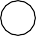 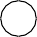 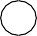 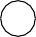 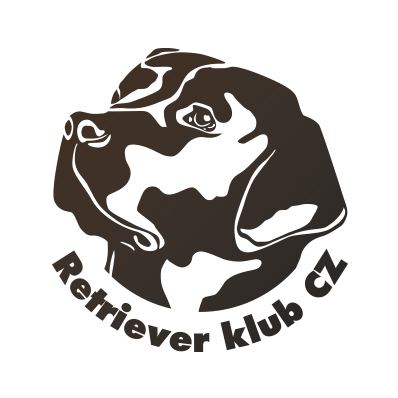 Oblastní klubová výstava retrieverů Hope and Treasure 2020 Datum / DateKruh / RingKatalogové číslo / Catalog Nr.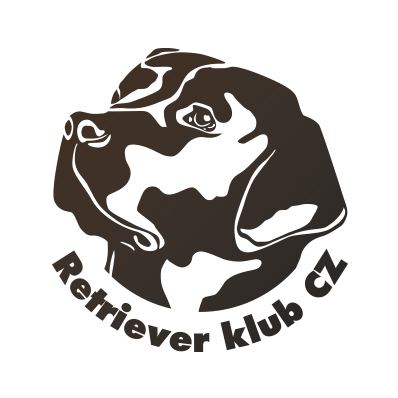 Plemeno / Breed	Zlatý retriever	Datum narození / Date of birthPlemeno / Breed	Zlatý retriever	Datum narození / Date of birthPlemeno / Breed	Zlatý retriever	Datum narození / Date of birthPlemeno / Breed	Zlatý retriever	Datum narození / Date of birth07.11.2010Třída / Class	Třída veteránů	Číslo zápisu / Pedigree Nr.Třída / Class	Třída veteránů	Číslo zápisu / Pedigree Nr.ČLP/GR/14528Jméno psa / NameDutch Sunday Rusty LoveDutch Sunday Rusty LoveMajitel / Owner	Helena Pechová	Pohlaví / SexMajitel / Owner	Helena Pechová	Pohlaví / SexpesPosudek	10 years old in wonderful condition fro the age, bit smaller dog, bit shorter legs and longer in body, nice head and expression, correct front and back angulation, nicely presented, good temperament, excellent for the agePosudek	10 years old in wonderful condition fro the age, bit smaller dog, bit shorter legs and longer in body, nice head and expression, correct front and back angulation, nicely presented, good temperament, excellent for the agePosudek	10 years old in wonderful condition fro the age, bit smaller dog, bit shorter legs and longer in body, nice head and expression, correct front and back angulation, nicely presented, good temperament, excellent for the ageOceněníVýborný / Excellent	     Velmi dobrý / Very good	     Dobrý / Good    Dostatečný / Sufficient	     Vyloučen / Disqualified	     Neposouzen / Without grade1	     2	     3	     4	Kompletní	✔    Velmi nadějný / Very promising	     Nadějný / PromisingOceněníVýborný / Excellent	     Velmi dobrý / Very good	     Dobrý / Good    Dostatečný / Sufficient	     Vyloučen / Disqualified	     Neposouzen / Without grade1	     2	     3	     4	Kompletní	✔    Velmi nadějný / Very promising	     Nadějný / PromisingOceněníVýborný / Excellent	     Velmi dobrý / Very good	     Dobrý / Good    Dostatečný / Sufficient	     Vyloučen / Disqualified	     Neposouzen / Without grade1	     2	     3	     4	Kompletní	✔    Velmi nadějný / Very promising	     Nadějný / Promising    CC	     VTM	     OV	● VVPuppy Hope 20	Junior Hope 20	Senior Treasure 20                                                                                         ●    CC	     VTM	     OV	● VVPuppy Hope 20	Junior Hope 20	Senior Treasure 20                                                                                         ●    CC	     VTM	     OV	● VVPuppy Hope 20	Junior Hope 20	Senior Treasure 20                                                                                         ●Rozhodčí / Judge	Maja Horvath	.............................................................................Podpis / SignatureRozhodčí / Judge	Maja Horvath	.............................................................................Podpis / SignatureRozhodčí / Judge	Maja Horvath	.............................................................................Podpis / SignaturePlemeno / Breed	Zlatý retriever	Datum narození / Date of birthPlemeno / Breed	Zlatý retriever	Datum narození / Date of birthPlemeno / Breed	Zlatý retriever	Datum narození / Date of birthPlemeno / Breed	Zlatý retriever	Datum narození / Date of birth13.03.2020Třída / Class	Třída štěňat	Číslo zápisu / Pedigree Nr.Třída / Class	Třída štěňat	Číslo zápisu / Pedigree Nr.ČLP/GR/21577Jméno psa / NameAsk Me Simba Million Reasons Million ReasonsAsk Me Simba Million Reasons Million ReasonsMajitel / Owner	Naděžda Ledenová	Pohlaví / SexMajitel / Owner	Naděžda Ledenová	Pohlaví / SexpesPosudek	good size for the 6 moths, nicely developed body for the age, just a bit longer in the body, wonderful head and expression, excellent back and front angulation for the age, really nicely socialised puppyPosudek	good size for the 6 moths, nicely developed body for the age, just a bit longer in the body, wonderful head and expression, excellent back and front angulation for the age, really nicely socialised puppyPosudek	good size for the 6 moths, nicely developed body for the age, just a bit longer in the body, wonderful head and expression, excellent back and front angulation for the age, really nicely socialised puppyOcenění    Výborný / Excellent	     Velmi dobrý / Very good	     Dobrý / Good    Dostatečný / Sufficient	     Vyloučen / Disqualified	     Neposouzen / Without grade    1	     2	● 3	     4	Kompletní	✔Velmi nadějný / Very promising	     Nadějný / PromisingOcenění    Výborný / Excellent	     Velmi dobrý / Very good	     Dobrý / Good    Dostatečný / Sufficient	     Vyloučen / Disqualified	     Neposouzen / Without grade    1	     2	● 3	     4	Kompletní	✔Velmi nadějný / Very promising	     Nadějný / PromisingOcenění    Výborný / Excellent	     Velmi dobrý / Very good	     Dobrý / Good    Dostatečný / Sufficient	     Vyloučen / Disqualified	     Neposouzen / Without grade    1	     2	● 3	     4	Kompletní	✔Velmi nadějný / Very promising	     Nadějný / Promising    CC	     VTM	     OV	     VVPuppy Hope 20	Junior Hope 20	Senior Treasure 20    CC	     VTM	     OV	     VVPuppy Hope 20	Junior Hope 20	Senior Treasure 20    CC	     VTM	     OV	     VVPuppy Hope 20	Junior Hope 20	Senior Treasure 20Rozhodčí / Judge	Maja Horvath	.............................................................................Podpis / SignatureRozhodčí / Judge	Maja Horvath	.............................................................................Podpis / SignatureRozhodčí / Judge	Maja Horvath	.............................................................................Podpis / SignaturePlemeno / Breed	Zlatý retriever	Datum narození / Date of birthPlemeno / Breed	Zlatý retriever	Datum narození / Date of birthPlemeno / Breed	Zlatý retriever	Datum narození / Date of birthPlemeno / Breed	Zlatý retriever	Datum narození / Date of birth13.03.2020Třída / Class	Třída štěňat	Číslo zápisu / Pedigree Nr.Třída / Class	Třída štěňat	Číslo zápisu / Pedigree Nr.ČLP/GR/21797Jméno psa / NameDylan Smart AlbipolisDylan Smart AlbipolisMajitel / Owner	Markéta Horáková	Pohlaví / SexMajitel / Owner	Markéta Horáková	Pohlaví / SexpesPosudek	good size for the age, excellent proportions, good strong bones, wonderfully shaped head for the age with sweet expression, excellent angulation for the front and back, well balanced puppy, wonderful puppy for the agePosudek	good size for the age, excellent proportions, good strong bones, wonderfully shaped head for the age with sweet expression, excellent angulation for the front and back, well balanced puppy, wonderful puppy for the agePosudek	good size for the age, excellent proportions, good strong bones, wonderfully shaped head for the age with sweet expression, excellent angulation for the front and back, well balanced puppy, wonderful puppy for the ageOcenění    Výborný / Excellent	     Velmi dobrý / Very good	     Dobrý / Good    Dostatečný / Sufficient	     Vyloučen / Disqualified	     Neposouzen / Without grade1	     2	     3	     4	Kompletní	✔Velmi nadějný / Very promising	     Nadějný / PromisingOcenění    Výborný / Excellent	     Velmi dobrý / Very good	     Dobrý / Good    Dostatečný / Sufficient	     Vyloučen / Disqualified	     Neposouzen / Without grade1	     2	     3	     4	Kompletní	✔Velmi nadějný / Very promising	     Nadějný / PromisingOcenění    Výborný / Excellent	     Velmi dobrý / Very good	     Dobrý / Good    Dostatečný / Sufficient	     Vyloučen / Disqualified	     Neposouzen / Without grade1	     2	     3	     4	Kompletní	✔Velmi nadějný / Very promising	     Nadějný / Promising    CC	     VTM	     OV	     VVPuppy Hope 20	Junior Hope 20	Senior Treasure 20    CC	     VTM	     OV	     VVPuppy Hope 20	Junior Hope 20	Senior Treasure 20    CC	     VTM	     OV	     VVPuppy Hope 20	Junior Hope 20	Senior Treasure 20Rozhodčí / Judge	Maja Horvath	.............................................................................Podpis / SignatureRozhodčí / Judge	Maja Horvath	.............................................................................Podpis / SignatureRozhodčí / Judge	Maja Horvath	.............................................................................Podpis / SignaturePlemeno / Breed	Zlatý retriever	Datum narození / Date of birthPlemeno / Breed	Zlatý retriever	Datum narození / Date of birthPlemeno / Breed	Zlatý retriever	Datum narození / Date of birthPlemeno / Breed	Zlatý retriever	Datum narození / Date of birth16.04.2020Třída / Class	Třída štěňat	Číslo zápisu / Pedigree Nr.Třída / Class	Třída štěňat	Číslo zápisu / Pedigree Nr.ČLP/GR/21609Jméno psa / NameFido z VidouleFido z VidouleMajitel / Owner	Annemarie Svozilová	Pohlaví / SexMajitel / Owner	Annemarie Svozilová	Pohlaví / SexpesPosudek	good size for the age, good proportions, nice head, correct front angulation for the age, a bit over-angulated on the back, even puppy would like more substance in a chest and overall in a body, temperament movement a bit not imbalanced in the moment, wonderful temperamentPosudek	good size for the age, good proportions, nice head, correct front angulation for the age, a bit over-angulated on the back, even puppy would like more substance in a chest and overall in a body, temperament movement a bit not imbalanced in the moment, wonderful temperamentPosudek	good size for the age, good proportions, nice head, correct front angulation for the age, a bit over-angulated on the back, even puppy would like more substance in a chest and overall in a body, temperament movement a bit not imbalanced in the moment, wonderful temperamentOcenění    Výborný / Excellent	     Velmi dobrý / Very good	     Dobrý / Good    Dostatečný / Sufficient	     Vyloučen / Disqualified	     Neposouzen / Without grade    1	     2	     3	● 4	Kompletní	✔    Velmi nadějný / Very promising	● Nadějný / PromisingOcenění    Výborný / Excellent	     Velmi dobrý / Very good	     Dobrý / Good    Dostatečný / Sufficient	     Vyloučen / Disqualified	     Neposouzen / Without grade    1	     2	     3	● 4	Kompletní	✔    Velmi nadějný / Very promising	● Nadějný / PromisingOcenění    Výborný / Excellent	     Velmi dobrý / Very good	     Dobrý / Good    Dostatečný / Sufficient	     Vyloučen / Disqualified	     Neposouzen / Without grade    1	     2	     3	● 4	Kompletní	✔    Velmi nadějný / Very promising	● Nadějný / Promising    CC	     VTM	     OV	     VVPuppy Hope 20	Junior Hope 20	Senior Treasure 20    CC	     VTM	     OV	     VVPuppy Hope 20	Junior Hope 20	Senior Treasure 20    CC	     VTM	     OV	     VVPuppy Hope 20	Junior Hope 20	Senior Treasure 20Rozhodčí / Judge	Maja Horvath	.............................................................................Podpis / SignatureRozhodčí / Judge	Maja Horvath	.............................................................................Podpis / SignatureRozhodčí / Judge	Maja Horvath	.............................................................................Podpis / SignaturePlemeno / Breed	Zlatý retriever	Datum narození / Date of birthPlemeno / Breed	Zlatý retriever	Datum narození / Date of birthPlemeno / Breed	Zlatý retriever	Datum narození / Date of birthPlemeno / Breed	Zlatý retriever	Datum narození / Date of birth17.04.2020Třída / Class	Třída štěňat	Číslo zápisu / Pedigree Nr.Třída / Class	Třída štěňat	Číslo zápisu / Pedigree Nr.21709/07/20Jméno psa / NameMaiky Z Kralovskych terasMaiky Z Kralovskych terasMajitel / Owner	Katerina Hajkova	Pohlaví / SexMajitel / Owner	Katerina Hajkova	Pohlaví / SexpesPosudek	good size for the age, good proportions, nice head with sweet expression, a bit shorter neck, correct angulation in front and back, wonderful happy temperament, need a bit more training but is a really sweet characterPosudek	good size for the age, good proportions, nice head with sweet expression, a bit shorter neck, correct angulation in front and back, wonderful happy temperament, need a bit more training but is a really sweet characterPosudek	good size for the age, good proportions, nice head with sweet expression, a bit shorter neck, correct angulation in front and back, wonderful happy temperament, need a bit more training but is a really sweet characterOcenění    Výborný / Excellent	     Velmi dobrý / Very good	     Dobrý / Good    Dostatečný / Sufficient	     Vyloučen / Disqualified	     Neposouzen / Without grade    1	● 2	     3	     4	Kompletní	✔Velmi nadějný / Very promising	     Nadějný / PromisingOcenění    Výborný / Excellent	     Velmi dobrý / Very good	     Dobrý / Good    Dostatečný / Sufficient	     Vyloučen / Disqualified	     Neposouzen / Without grade    1	● 2	     3	     4	Kompletní	✔Velmi nadějný / Very promising	     Nadějný / PromisingOcenění    Výborný / Excellent	     Velmi dobrý / Very good	     Dobrý / Good    Dostatečný / Sufficient	     Vyloučen / Disqualified	     Neposouzen / Without grade    1	● 2	     3	     4	Kompletní	✔Velmi nadějný / Very promising	     Nadějný / Promising    CC	     VTM	     OV	     VVPuppy Hope 20	Junior Hope 20	Senior Treasure 20    CC	     VTM	     OV	     VVPuppy Hope 20	Junior Hope 20	Senior Treasure 20    CC	     VTM	     OV	     VVPuppy Hope 20	Junior Hope 20	Senior Treasure 20Rozhodčí / Judge	Maja Horvath	.............................................................................Podpis / SignatureRozhodčí / Judge	Maja Horvath	.............................................................................Podpis / SignatureRozhodčí / Judge	Maja Horvath	.............................................................................Podpis / SignaturePlemeno / Breed	Zlatý retriever	Datum narození / Date of birthPlemeno / Breed	Zlatý retriever	Datum narození / Date of birthPlemeno / Breed	Zlatý retriever	Datum narození / Date of birthPlemeno / Breed	Zlatý retriever	Datum narození / Date of birth14.12.2019Třída / Class	Třída dorostu	Číslo zápisu / Pedigree Nr.Třída / Class	Třída dorostu	Číslo zápisu / Pedigree Nr.ČLP/GR/21420/12/19Jméno psa / NameIron Man Estrella de Oro Estrella de OroIron Man Estrella de Oro Estrella de OroMajitel / Owner	Lucie Vodičková	Pohlaví / SexMajitel / Owner	Lucie Vodičková	Pohlaví / SexpesPosudek	Good size for the age, good proportions, head still in development, shoulders should be better lay down, excellent back angulation, in a movement not enough reach in front, strong push up from behind, good body condition and substance for the age, excellent ring training for the agePosudek	Good size for the age, good proportions, head still in development, shoulders should be better lay down, excellent back angulation, in a movement not enough reach in front, strong push up from behind, good body condition and substance for the age, excellent ring training for the agePosudek	Good size for the age, good proportions, head still in development, shoulders should be better lay down, excellent back angulation, in a movement not enough reach in front, strong push up from behind, good body condition and substance for the age, excellent ring training for the ageOcenění    Výborný / Excellent	     Velmi dobrý / Very good	     Dobrý / Good    Dostatečný / Sufficient	     Vyloučen / Disqualified	     Neposouzen / Without grade1	     2	     3	     4	Kompletní	✔    Velmi nadějný / Very promising	● Nadějný / PromisingOcenění    Výborný / Excellent	     Velmi dobrý / Very good	     Dobrý / Good    Dostatečný / Sufficient	     Vyloučen / Disqualified	     Neposouzen / Without grade1	     2	     3	     4	Kompletní	✔    Velmi nadějný / Very promising	● Nadějný / PromisingOcenění    Výborný / Excellent	     Velmi dobrý / Very good	     Dobrý / Good    Dostatečný / Sufficient	     Vyloučen / Disqualified	     Neposouzen / Without grade1	     2	     3	     4	Kompletní	✔    Velmi nadějný / Very promising	● Nadějný / Promising    CC	     VTM	     OV	     VVPuppy Hope 20	Junior Hope 20	Senior Treasure 20    CC	     VTM	     OV	     VVPuppy Hope 20	Junior Hope 20	Senior Treasure 20    CC	     VTM	     OV	     VVPuppy Hope 20	Junior Hope 20	Senior Treasure 20Rozhodčí / Judge	Maja Horvath	.............................................................................Podpis / SignatureRozhodčí / Judge	Maja Horvath	.............................................................................Podpis / SignatureRozhodčí / Judge	Maja Horvath	.............................................................................Podpis / SignaturePlemeno / Breed	Zlatý retriever	Datum narození / Date of birthPlemeno / Breed	Zlatý retriever	Datum narození / Date of birthPlemeno / Breed	Zlatý retriever	Datum narození / Date of birthPlemeno / Breed	Zlatý retriever	Datum narození / Date of birth19.05.2019Třída / Class	Třída mladých	Číslo zápisu / Pedigree Nr.Třída / Class	Třída mladých	Číslo zápisu / Pedigree Nr.ČLP/GR/20721Jméno psa / NameCalwin Bílý Korálek Bílý korálekCalwin Bílý Korálek Bílý korálekMajitel / Owner	Květa Jiroudková	Pohlaví / SexMajitel / Owner	Květa Jiroudková	Pohlaví / SexpesPosudek	good type, size and proportion, nice male head, sweet expression, good length of neck, good topline, little bit hight tail in the movement, not enough forechest, and bit shorter upper arm, correct back angulations, wonderful temperament in the movement, not enough reach in the front, wonderful temperament and conditionPosudek	good type, size and proportion, nice male head, sweet expression, good length of neck, good topline, little bit hight tail in the movement, not enough forechest, and bit shorter upper arm, correct back angulations, wonderful temperament in the movement, not enough reach in the front, wonderful temperament and conditionPosudek	good type, size and proportion, nice male head, sweet expression, good length of neck, good topline, little bit hight tail in the movement, not enough forechest, and bit shorter upper arm, correct back angulations, wonderful temperament in the movement, not enough reach in the front, wonderful temperament and conditionOceněníVýborný / Excellent	     Velmi dobrý / Very good	     Dobrý / Good    Dostatečný / Sufficient	     Vyloučen / Disqualified	     Neposouzen / Without grade    1	     2	     3	     4	Kompletní	✔    Velmi nadějný / Very promising	     Nadějný / PromisingOceněníVýborný / Excellent	     Velmi dobrý / Very good	     Dobrý / Good    Dostatečný / Sufficient	     Vyloučen / Disqualified	     Neposouzen / Without grade    1	     2	     3	     4	Kompletní	✔    Velmi nadějný / Very promising	     Nadějný / PromisingOceněníVýborný / Excellent	     Velmi dobrý / Very good	     Dobrý / Good    Dostatečný / Sufficient	     Vyloučen / Disqualified	     Neposouzen / Without grade    1	     2	     3	     4	Kompletní	✔    Velmi nadějný / Very promising	     Nadějný / Promising    CC	     VTM	     OV	     VVPuppy Hope 20	Junior Hope 20	Senior Treasure 20    CC	     VTM	     OV	     VVPuppy Hope 20	Junior Hope 20	Senior Treasure 20    CC	     VTM	     OV	     VVPuppy Hope 20	Junior Hope 20	Senior Treasure 20Rozhodčí / Judge	Maja Horvath	.............................................................................Podpis / SignatureRozhodčí / Judge	Maja Horvath	.............................................................................Podpis / SignatureRozhodčí / Judge	Maja Horvath	.............................................................................Podpis / SignaturePlemeno / Breed	Zlatý retriever	Datum narození / Date of birthPlemeno / Breed	Zlatý retriever	Datum narození / Date of birthPlemeno / Breed	Zlatý retriever	Datum narození / Date of birthPlemeno / Breed	Zlatý retriever	Datum narození / Date of birth12.12.2019Třída / Class	Třída mladých	Číslo zápisu / Pedigree Nr.Třída / Class	Třída mladých	Číslo zápisu / Pedigree Nr.ČLP/GR/21441Jméno psa / NameHades From Bohemian StarlightHades From Bohemian StarlightMajitel / Owner	Andrea Vláčilová	Pohlaví / SexMajitel / Owner	Andrea Vláčilová	Pohlaví / SexpesPosudek	good type, good hight, a little bit longer in the body, strong masculine head, good substance for the age, a little bit shorter neck, good lay back shoulders, but not enough forechest, good topline in the movement, correct tail set and carriage, temperament movement, would like a little bit reach in the front, excellent conditionPosudek	good type, good hight, a little bit longer in the body, strong masculine head, good substance for the age, a little bit shorter neck, good lay back shoulders, but not enough forechest, good topline in the movement, correct tail set and carriage, temperament movement, would like a little bit reach in the front, excellent conditionPosudek	good type, good hight, a little bit longer in the body, strong masculine head, good substance for the age, a little bit shorter neck, good lay back shoulders, but not enough forechest, good topline in the movement, correct tail set and carriage, temperament movement, would like a little bit reach in the front, excellent conditionOceněníVýborný / Excellent	     Velmi dobrý / Very good	     Dobrý / Good    Dostatečný / Sufficient	     Vyloučen / Disqualified	     Neposouzen / Without grade    1	● 2	     3	     4	Kompletní	✔    Velmi nadějný / Very promising	     Nadějný / PromisingOceněníVýborný / Excellent	     Velmi dobrý / Very good	     Dobrý / Good    Dostatečný / Sufficient	     Vyloučen / Disqualified	     Neposouzen / Without grade    1	● 2	     3	     4	Kompletní	✔    Velmi nadějný / Very promising	     Nadějný / PromisingOceněníVýborný / Excellent	     Velmi dobrý / Very good	     Dobrý / Good    Dostatečný / Sufficient	     Vyloučen / Disqualified	     Neposouzen / Without grade    1	● 2	     3	     4	Kompletní	✔    Velmi nadějný / Very promising	     Nadějný / Promising    CC	     VTM	     OV	     VVPuppy Hope 20	Junior Hope 20	Senior Treasure 20    CC	     VTM	     OV	     VVPuppy Hope 20	Junior Hope 20	Senior Treasure 20    CC	     VTM	     OV	     VVPuppy Hope 20	Junior Hope 20	Senior Treasure 20Rozhodčí / Judge	Maja Horvath	.............................................................................Podpis / SignatureRozhodčí / Judge	Maja Horvath	.............................................................................Podpis / SignatureRozhodčí / Judge	Maja Horvath	.............................................................................Podpis / SignaturePlemeno / Breed	Zlatý retriever	Datum narození / Date of birthPlemeno / Breed	Zlatý retriever	Datum narození / Date of birthPlemeno / Breed	Zlatý retriever	Datum narození / Date of birthPlemeno / Breed	Zlatý retriever	Datum narození / Date of birth12.12.2019Třída / Class	Třída mladých	Číslo zápisu / Pedigree Nr.Třída / Class	Třída mladých	Číslo zápisu / Pedigree Nr.ČLP/GR/21443Jméno psa / NameHoudini from Bohemian StarlightHoudini from Bohemian StarlightMajitel / Owner	Zdenka Svoreňová	Pohlaví / SexMajitel / Owner	Zdenka Svoreňová	Pohlaví / SexpesPosudek	good size, excellent proportion, nice head with sweet expression, correct front and back angulation, nice balanced movement for the age, excellent tail set and carriage, excellent training and presentation, excellent show conditionPosudek	good size, excellent proportion, nice head with sweet expression, correct front and back angulation, nice balanced movement for the age, excellent tail set and carriage, excellent training and presentation, excellent show conditionPosudek	good size, excellent proportion, nice head with sweet expression, correct front and back angulation, nice balanced movement for the age, excellent tail set and carriage, excellent training and presentation, excellent show conditionOceněníVýborný / Excellent	     Velmi dobrý / Very good	     Dobrý / Good    Dostatečný / Sufficient	     Vyloučen / Disqualified	     Neposouzen / Without grade1	     2	     3	     4	Kompletní	✔    Velmi nadějný / Very promising	     Nadějný / PromisingOceněníVýborný / Excellent	     Velmi dobrý / Very good	     Dobrý / Good    Dostatečný / Sufficient	     Vyloučen / Disqualified	     Neposouzen / Without grade1	     2	     3	     4	Kompletní	✔    Velmi nadějný / Very promising	     Nadějný / PromisingOceněníVýborný / Excellent	     Velmi dobrý / Very good	     Dobrý / Good    Dostatečný / Sufficient	     Vyloučen / Disqualified	     Neposouzen / Without grade1	     2	     3	     4	Kompletní	✔    Velmi nadějný / Very promising	     Nadějný / Promising    CC	● VTM	     OV	     VVPuppy Hope 20	Junior Hope 20	Senior Treasure 20                                        ●	    CC	● VTM	     OV	     VVPuppy Hope 20	Junior Hope 20	Senior Treasure 20                                        ●	    CC	● VTM	     OV	     VVPuppy Hope 20	Junior Hope 20	Senior Treasure 20                                        ●	Rozhodčí / Judge	Maja Horvath	.............................................................................Podpis / SignatureRozhodčí / Judge	Maja Horvath	.............................................................................Podpis / SignatureRozhodčí / Judge	Maja Horvath	.............................................................................Podpis / SignaturePlemeno / Breed	Zlatý retriever	Datum narození / Date of birthPlemeno / Breed	Zlatý retriever	Datum narození / Date of birthPlemeno / Breed	Zlatý retriever	Datum narození / Date of birthPlemeno / Breed	Zlatý retriever	Datum narození / Date of birth13.06.2019Třída / Class	Třída mladých	Číslo zápisu / Pedigree Nr.Třída / Class	Třída mladých	Číslo zápisu / Pedigree Nr.GR 21319Jméno psa / NameLORBELLE ABRAHAM ABC JordanLORBELLE ABRAHAM ABC JordanMajitel / Owner	Roman Věřba	Pohlaví / SexMajitel / Owner	Roman Věřba	Pohlaví / SexpesPosudek	good size, good proportion, correct head, excellent angulation, good balanced movement, would like little bit more temperament, tail set and carriage very high with almost curled tail, need more ring trainingPosudek	good size, good proportion, correct head, excellent angulation, good balanced movement, would like little bit more temperament, tail set and carriage very high with almost curled tail, need more ring trainingPosudek	good size, good proportion, correct head, excellent angulation, good balanced movement, would like little bit more temperament, tail set and carriage very high with almost curled tail, need more ring trainingOcenění    Výborný / Excellent	● Velmi dobrý / Very good	     Dobrý / Good    Dostatečný / Sufficient	     Vyloučen / Disqualified	     Neposouzen / Without grade    1	     2	     3	     4	Kompletní	✔    Velmi nadějný / Very promising	     Nadějný / PromisingOcenění    Výborný / Excellent	● Velmi dobrý / Very good	     Dobrý / Good    Dostatečný / Sufficient	     Vyloučen / Disqualified	     Neposouzen / Without grade    1	     2	     3	     4	Kompletní	✔    Velmi nadějný / Very promising	     Nadějný / PromisingOcenění    Výborný / Excellent	● Velmi dobrý / Very good	     Dobrý / Good    Dostatečný / Sufficient	     Vyloučen / Disqualified	     Neposouzen / Without grade    1	     2	     3	     4	Kompletní	✔    Velmi nadějný / Very promising	     Nadějný / Promising    CC	     VTM	     OV	     VVPuppy Hope 20	Junior Hope 20	Senior Treasure 20    CC	     VTM	     OV	     VVPuppy Hope 20	Junior Hope 20	Senior Treasure 20    CC	     VTM	     OV	     VVPuppy Hope 20	Junior Hope 20	Senior Treasure 20Rozhodčí / Judge	Maja Horvath	.............................................................................Podpis / SignatureRozhodčí / Judge	Maja Horvath	.............................................................................Podpis / SignatureRozhodčí / Judge	Maja Horvath	.............................................................................Podpis / SignaturePlemeno / Breed	Zlatý retriever	Datum narození / Date of birthPlemeno / Breed	Zlatý retriever	Datum narození / Date of birthPlemeno / Breed	Zlatý retriever	Datum narození / Date of birthPlemeno / Breed	Zlatý retriever	Datum narození / Date of birth11.05.2019Třída / Class	Třída mladých	Číslo zápisu / Pedigree Nr.Třída / Class	Třída mladých	Číslo zápisu / Pedigree Nr.ČLP/GR/20845Jméno psa / NamePink Pepper Rusty LovePink Pepper Rusty LoveMajitel / Owner	Helena Pechová	Pohlaví / SexMajitel / Owner	Helena Pechová	Pohlaví / SexpesPosudek	good size, excellent proportions, would like a bit longer and stronger muzzle, elegant neck, excellent topline and set, corrent front and back angulation, excellent temperament movement, enough reach in front, excellent tail set and carriage, excellent presentationPosudek	good size, excellent proportions, would like a bit longer and stronger muzzle, elegant neck, excellent topline and set, corrent front and back angulation, excellent temperament movement, enough reach in front, excellent tail set and carriage, excellent presentationPosudek	good size, excellent proportions, would like a bit longer and stronger muzzle, elegant neck, excellent topline and set, corrent front and back angulation, excellent temperament movement, enough reach in front, excellent tail set and carriage, excellent presentationOceněníVýborný / Excellent	     Velmi dobrý / Very good	     Dobrý / Good    Dostatečný / Sufficient	     Vyloučen / Disqualified	     Neposouzen / Without grade    1	     2	● 3	     4	Kompletní	✔    Velmi nadějný / Very promising	     Nadějný / PromisingOceněníVýborný / Excellent	     Velmi dobrý / Very good	     Dobrý / Good    Dostatečný / Sufficient	     Vyloučen / Disqualified	     Neposouzen / Without grade    1	     2	● 3	     4	Kompletní	✔    Velmi nadějný / Very promising	     Nadějný / PromisingOceněníVýborný / Excellent	     Velmi dobrý / Very good	     Dobrý / Good    Dostatečný / Sufficient	     Vyloučen / Disqualified	     Neposouzen / Without grade    1	     2	● 3	     4	Kompletní	✔    Velmi nadějný / Very promising	     Nadějný / Promising    CC	     VTM	     OV	     VVPuppy Hope 20	Junior Hope 20	Senior Treasure 20    CC	     VTM	     OV	     VVPuppy Hope 20	Junior Hope 20	Senior Treasure 20    CC	     VTM	     OV	     VVPuppy Hope 20	Junior Hope 20	Senior Treasure 20Rozhodčí / Judge	Maja Horvath	.............................................................................Podpis / SignatureRozhodčí / Judge	Maja Horvath	.............................................................................Podpis / SignatureRozhodčí / Judge	Maja Horvath	.............................................................................Podpis / SignaturePlemeno / Breed	Zlatý retriever	Datum narození / Date of birthPlemeno / Breed	Zlatý retriever	Datum narození / Date of birthPlemeno / Breed	Zlatý retriever	Datum narození / Date of birthPlemeno / Breed	Zlatý retriever	Datum narození / Date of birth11.05.2019Třída / Class	Třída mladých	Číslo zápisu / Pedigree Nr.Třída / Class	Třída mladých	Číslo zápisu / Pedigree Nr.ČLP/GR/20847Jméno psa / NamePink Prosecco Rusty LovePink Prosecco Rusty LoveMajitel / Owner	Kristýna Suchopárová	Pohlaví / SexMajitel / Owner	Kristýna Suchopárová	Pohlaví / SexpesPosudek	nedostavil sePosudek	nedostavil sePosudek	nedostavil seOcenění    Výborný / Excellent	     Velmi dobrý / Very good	     Dobrý / Good    Dostatečný / Sufficient	     Vyloučen / Disqualified	● Neposouzen / Without grade    1	     2	     3	     4	Kompletní	✔    Velmi nadějný / Very promising	     Nadějný / PromisingOcenění    Výborný / Excellent	     Velmi dobrý / Very good	     Dobrý / Good    Dostatečný / Sufficient	     Vyloučen / Disqualified	● Neposouzen / Without grade    1	     2	     3	     4	Kompletní	✔    Velmi nadějný / Very promising	     Nadějný / PromisingOcenění    Výborný / Excellent	     Velmi dobrý / Very good	     Dobrý / Good    Dostatečný / Sufficient	     Vyloučen / Disqualified	● Neposouzen / Without grade    1	     2	     3	     4	Kompletní	✔    Velmi nadějný / Very promising	     Nadějný / Promising    CC	     VTM	     OV	     VVPuppy Hope 20	Junior Hope 20	Senior Treasure 20    CC	     VTM	     OV	     VVPuppy Hope 20	Junior Hope 20	Senior Treasure 20    CC	     VTM	     OV	     VVPuppy Hope 20	Junior Hope 20	Senior Treasure 20Rozhodčí / Judge	Maja Horvath	.............................................................................Podpis / SignatureRozhodčí / Judge	Maja Horvath	.............................................................................Podpis / SignatureRozhodčí / Judge	Maja Horvath	.............................................................................Podpis / SignaturePlemeno / Breed	Zlatý retriever	Datum narození / Date of birthPlemeno / Breed	Zlatý retriever	Datum narození / Date of birthPlemeno / Breed	Zlatý retriever	Datum narození / Date of birthPlemeno / Breed	Zlatý retriever	Datum narození / Date of birth07.09.2019Třída / Class	Třída mladých	Číslo zápisu / Pedigree Nr.Třída / Class	Třída mladých	Číslo zápisu / Pedigree Nr.ČLP/GR/21297Jméno psa / NameRebel For Ever Rusty LoveRebel For Ever Rusty LoveMajitel / Owner	Věra Hartmanová	Pohlaví / SexMajitel / Owner	Věra Hartmanová	Pohlaví / SexpesPosudek	good size, a little bit longer in body, strong masculine head with nice expression, elegant neck, excellent topline, not enough forechest, excellent back angulation in a movement, should be more reach in front, in a movement a bit higher tail carriage, excellent temperament, excellent show training and presentationPosudek	good size, a little bit longer in body, strong masculine head with nice expression, elegant neck, excellent topline, not enough forechest, excellent back angulation in a movement, should be more reach in front, in a movement a bit higher tail carriage, excellent temperament, excellent show training and presentationPosudek	good size, a little bit longer in body, strong masculine head with nice expression, elegant neck, excellent topline, not enough forechest, excellent back angulation in a movement, should be more reach in front, in a movement a bit higher tail carriage, excellent temperament, excellent show training and presentationOceněníVýborný / Excellent	     Velmi dobrý / Very good	     Dobrý / Good    Dostatečný / Sufficient	     Vyloučen / Disqualified	     Neposouzen / Without grade    1	     2	     3	● 4	Kompletní	✔    Velmi nadějný / Very promising	     Nadějný / PromisingOceněníVýborný / Excellent	     Velmi dobrý / Very good	     Dobrý / Good    Dostatečný / Sufficient	     Vyloučen / Disqualified	     Neposouzen / Without grade    1	     2	     3	● 4	Kompletní	✔    Velmi nadějný / Very promising	     Nadějný / PromisingOceněníVýborný / Excellent	     Velmi dobrý / Very good	     Dobrý / Good    Dostatečný / Sufficient	     Vyloučen / Disqualified	     Neposouzen / Without grade    1	     2	     3	● 4	Kompletní	✔    Velmi nadějný / Very promising	     Nadějný / Promising    CC	     VTM	     OV	     VVPuppy Hope 20	Junior Hope 20	Senior Treasure 20    CC	     VTM	     OV	     VVPuppy Hope 20	Junior Hope 20	Senior Treasure 20    CC	     VTM	     OV	     VVPuppy Hope 20	Junior Hope 20	Senior Treasure 20Rozhodčí / Judge	Maja Horvath	.............................................................................Podpis / SignatureRozhodčí / Judge	Maja Horvath	.............................................................................Podpis / SignatureRozhodčí / Judge	Maja Horvath	.............................................................................Podpis / SignaturePlemeno / Breed	Zlatý retriever	Datum narození / Date of birthPlemeno / Breed	Zlatý retriever	Datum narození / Date of birthPlemeno / Breed	Zlatý retriever	Datum narození / Date of birthPlemeno / Breed	Zlatý retriever	Datum narození / Date of birth07.09.2019Třída / Class	Třída mladých	Číslo zápisu / Pedigree Nr.Třída / Class	Třída mladých	Číslo zápisu / Pedigree Nr.ČLP/GR/21299Jméno psa / NameRebel On The Road Rusty LoveRebel On The Road Rusty LoveMajitel / Owner	Jana Červinková	Pohlaví / SexMajitel / Owner	Jana Červinková	Pohlaví / SexpesPosudek	nedorazilPosudek	nedorazilPosudek	nedorazilOcenění    Výborný / Excellent	     Velmi dobrý / Very good	     Dobrý / Good    Dostatečný / Sufficient	     Vyloučen / Disqualified	● Neposouzen / Without grade    1	     2	     3	     4	Kompletní	✔    Velmi nadějný / Very promising	     Nadějný / PromisingOcenění    Výborný / Excellent	     Velmi dobrý / Very good	     Dobrý / Good    Dostatečný / Sufficient	     Vyloučen / Disqualified	● Neposouzen / Without grade    1	     2	     3	     4	Kompletní	✔    Velmi nadějný / Very promising	     Nadějný / PromisingOcenění    Výborný / Excellent	     Velmi dobrý / Very good	     Dobrý / Good    Dostatečný / Sufficient	     Vyloučen / Disqualified	● Neposouzen / Without grade    1	     2	     3	     4	Kompletní	✔    Velmi nadějný / Very promising	     Nadějný / Promising    CC	     VTM	     OV	     VVPuppy Hope 20	Junior Hope 20	Senior Treasure 20    CC	     VTM	     OV	     VVPuppy Hope 20	Junior Hope 20	Senior Treasure 20    CC	     VTM	     OV	     VVPuppy Hope 20	Junior Hope 20	Senior Treasure 20Rozhodčí / Judge	Maja Horvath	.............................................................................Podpis / SignatureRozhodčí / Judge	Maja Horvath	.............................................................................Podpis / SignatureRozhodčí / Judge	Maja Horvath	.............................................................................Podpis / SignaturePlemeno / Breed	Zlatý retriever	Datum narození / Date of birthPlemeno / Breed	Zlatý retriever	Datum narození / Date of birthPlemeno / Breed	Zlatý retriever	Datum narození / Date of birthPlemeno / Breed	Zlatý retriever	Datum narození / Date of birth02.01.2019Třída / Class	Mezitřída	Číslo zápisu / Pedigree Nr.Třída / Class	Mezitřída	Číslo zápisu / Pedigree Nr.ČLP/GR/20418Jméno psa / NameAndy Darsy's SentierAndy Darsy's SentierMajitel / Owner	Radovan Tišer	Pohlaví / SexMajitel / Owner	Radovan Tišer	Pohlaví / SexpesPosudek	good size and proportion, correct head, correct neck, topline, tail set, not enough forechest, correct laid back shoulders, excellent back angulation, in movement should have more reach in a front, enough push from the hind, good temperament, nice presentationPosudek	good size and proportion, correct head, correct neck, topline, tail set, not enough forechest, correct laid back shoulders, excellent back angulation, in movement should have more reach in a front, enough push from the hind, good temperament, nice presentationPosudek	good size and proportion, correct head, correct neck, topline, tail set, not enough forechest, correct laid back shoulders, excellent back angulation, in movement should have more reach in a front, enough push from the hind, good temperament, nice presentationOcenění    Výborný / Excellent	● Velmi dobrý / Very good	     Dobrý / Good    Dostatečný / Sufficient	     Vyloučen / Disqualified	     Neposouzen / Without grade    1	● 2	     3	     4	Kompletní	✔    Velmi nadějný / Very promising	     Nadějný / PromisingOcenění    Výborný / Excellent	● Velmi dobrý / Very good	     Dobrý / Good    Dostatečný / Sufficient	     Vyloučen / Disqualified	     Neposouzen / Without grade    1	● 2	     3	     4	Kompletní	✔    Velmi nadějný / Very promising	     Nadějný / PromisingOcenění    Výborný / Excellent	● Velmi dobrý / Very good	     Dobrý / Good    Dostatečný / Sufficient	     Vyloučen / Disqualified	     Neposouzen / Without grade    1	● 2	     3	     4	Kompletní	✔    Velmi nadějný / Very promising	     Nadějný / Promising    CC	     VTM	     OV	     VVPuppy Hope 20	Junior Hope 20	Senior Treasure 20    CC	     VTM	     OV	     VVPuppy Hope 20	Junior Hope 20	Senior Treasure 20    CC	     VTM	     OV	     VVPuppy Hope 20	Junior Hope 20	Senior Treasure 20Rozhodčí / Judge	Maja Horvath	.............................................................................Podpis / SignatureRozhodčí / Judge	Maja Horvath	.............................................................................Podpis / SignatureRozhodčí / Judge	Maja Horvath	.............................................................................Podpis / SignaturePlemeno / Breed	Zlatý retriever	Datum narození / Date of birthPlemeno / Breed	Zlatý retriever	Datum narození / Date of birthPlemeno / Breed	Zlatý retriever	Datum narození / Date of birthPlemeno / Breed	Zlatý retriever	Datum narození / Date of birth26.05.2019Třída / Class	Mezitřída	Číslo zápisu / Pedigree Nr.Třída / Class	Mezitřída	Číslo zápisu / Pedigree Nr.ČLP/GR/20740Jméno psa / NameChip Apraxia FelonChip Apraxia FelonMajitel / Owner	Jana Trubačová	Pohlaví / SexMajitel / Owner	Jana Trubačová	Pohlaví / SexpesPosudek	excellent size and proportions, excellent type, would like a little bit longer muzzle, nice elegant neck, topline, excellent tail carriage, excellent back and shoulders, a bit straing upper arm and not enough forechest, excellent back angulation, excellent, temperament, should be more reach in front, excellent push from the back, excellent presentationPosudek	excellent size and proportions, excellent type, would like a little bit longer muzzle, nice elegant neck, topline, excellent tail carriage, excellent back and shoulders, a bit straing upper arm and not enough forechest, excellent back angulation, excellent, temperament, should be more reach in front, excellent push from the back, excellent presentationPosudek	excellent size and proportions, excellent type, would like a little bit longer muzzle, nice elegant neck, topline, excellent tail carriage, excellent back and shoulders, a bit straing upper arm and not enough forechest, excellent back angulation, excellent, temperament, should be more reach in front, excellent push from the back, excellent presentationOceněníVýborný / Excellent	     Velmi dobrý / Very good	     Dobrý / Good    Dostatečný / Sufficient	     Vyloučen / Disqualified	     Neposouzen / Without grade1	     2	     3	     4	Kompletní	✔    Velmi nadějný / Very promising	     Nadějný / PromisingOceněníVýborný / Excellent	     Velmi dobrý / Very good	     Dobrý / Good    Dostatečný / Sufficient	     Vyloučen / Disqualified	     Neposouzen / Without grade1	     2	     3	     4	Kompletní	✔    Velmi nadějný / Very promising	     Nadějný / PromisingOceněníVýborný / Excellent	     Velmi dobrý / Very good	     Dobrý / Good    Dostatečný / Sufficient	     Vyloučen / Disqualified	     Neposouzen / Without grade1	     2	     3	     4	Kompletní	✔    Velmi nadějný / Very promising	     Nadějný / PromisingCC	     VTM	     OV	     VVPuppy Hope 20	Junior Hope 20	Senior Treasure 20CC	     VTM	     OV	     VVPuppy Hope 20	Junior Hope 20	Senior Treasure 20CC	     VTM	     OV	     VVPuppy Hope 20	Junior Hope 20	Senior Treasure 20Rozhodčí / Judge	Maja Horvath	.............................................................................Podpis / SignatureRozhodčí / Judge	Maja Horvath	.............................................................................Podpis / SignatureRozhodčí / Judge	Maja Horvath	.............................................................................Podpis / SignaturePlemeno / Breed	Zlatý retriever	Datum narození / Date of birthPlemeno / Breed	Zlatý retriever	Datum narození / Date of birthPlemeno / Breed	Zlatý retriever	Datum narození / Date of birthPlemeno / Breed	Zlatý retriever	Datum narození / Date of birth02.09.2015Třída / Class	Třída otevřená	Číslo zápisu / Pedigree Nr.Třída / Class	Třída otevřená	Číslo zápisu / Pedigree Nr.ČLP/GR/17687Jméno psa / NameDenny z Borových lesůDenny z Borových lesůMajitel / Owner	Dominik Kouba	Pohlaví / SexMajitel / Owner	Dominik Kouba	Pohlaví / SexpesPosudek	nedorazilPosudek	nedorazilPosudek	nedorazilOcenění    Výborný / Excellent	     Velmi dobrý / Very good	     Dobrý / Good    Dostatečný / Sufficient	     Vyloučen / Disqualified	● Neposouzen / Without grade    1	     2	     3	     4	Kompletní	✔    Velmi nadějný / Very promising	     Nadějný / PromisingOcenění    Výborný / Excellent	     Velmi dobrý / Very good	     Dobrý / Good    Dostatečný / Sufficient	     Vyloučen / Disqualified	● Neposouzen / Without grade    1	     2	     3	     4	Kompletní	✔    Velmi nadějný / Very promising	     Nadějný / PromisingOcenění    Výborný / Excellent	     Velmi dobrý / Very good	     Dobrý / Good    Dostatečný / Sufficient	     Vyloučen / Disqualified	● Neposouzen / Without grade    1	     2	     3	     4	Kompletní	✔    Velmi nadějný / Very promising	     Nadějný / Promising    CC	     VTM	     OV	     VVPuppy Hope 20	Junior Hope 20	Senior Treasure 20    CC	     VTM	     OV	     VVPuppy Hope 20	Junior Hope 20	Senior Treasure 20    CC	     VTM	     OV	     VVPuppy Hope 20	Junior Hope 20	Senior Treasure 20Rozhodčí / Judge	Maja Horvath	.............................................................................Podpis / SignatureRozhodčí / Judge	Maja Horvath	.............................................................................Podpis / SignatureRozhodčí / Judge	Maja Horvath	.............................................................................Podpis / SignaturePlemeno / Breed	Zlatý retriever	Datum narození / Date of birthPlemeno / Breed	Zlatý retriever	Datum narození / Date of birthPlemeno / Breed	Zlatý retriever	Datum narození / Date of birthPlemeno / Breed	Zlatý retriever	Datum narození / Date of birth10.05.2019Třída / Class	Třída otevřená	Číslo zápisu / Pedigree Nr.Třída / Class	Třída otevřená	Číslo zápisu / Pedigree Nr.ČLP/GR/20718Jméno psa / NameEragon Silvis Sancti Huberti Silvis Sancti HubertiEragon Silvis Sancti Huberti Silvis Sancti HubertiMajitel / Owner	Vlaďka Pirichová	Pohlaví / SexMajitel / Owner	Vlaďka Pirichová	Pohlaví / SexpesPosudek	good size, a bit lower on legs, short compact body, masculine head with nice expression, elegant neck, good topline, not enough forechest, correct back angulation, high tail carriage in a movement, not enough reach in front, correct movement from behind, excellent presentationPosudek	good size, a bit lower on legs, short compact body, masculine head with nice expression, elegant neck, good topline, not enough forechest, correct back angulation, high tail carriage in a movement, not enough reach in front, correct movement from behind, excellent presentationPosudek	good size, a bit lower on legs, short compact body, masculine head with nice expression, elegant neck, good topline, not enough forechest, correct back angulation, high tail carriage in a movement, not enough reach in front, correct movement from behind, excellent presentationOcenění    Výborný / Excellent	● Velmi dobrý / Very good	     Dobrý / Good    Dostatečný / Sufficient	     Vyloučen / Disqualified	     Neposouzen / Without grade    1	     2	● 3	     4	Kompletní	✔    Velmi nadějný / Very promising	     Nadějný / PromisingOcenění    Výborný / Excellent	● Velmi dobrý / Very good	     Dobrý / Good    Dostatečný / Sufficient	     Vyloučen / Disqualified	     Neposouzen / Without grade    1	     2	● 3	     4	Kompletní	✔    Velmi nadějný / Very promising	     Nadějný / PromisingOcenění    Výborný / Excellent	● Velmi dobrý / Very good	     Dobrý / Good    Dostatečný / Sufficient	     Vyloučen / Disqualified	     Neposouzen / Without grade    1	     2	● 3	     4	Kompletní	✔    Velmi nadějný / Very promising	     Nadějný / Promising    CC	     VTM	     OV	     VVPuppy Hope 20	Junior Hope 20	Senior Treasure 20    CC	     VTM	     OV	     VVPuppy Hope 20	Junior Hope 20	Senior Treasure 20    CC	     VTM	     OV	     VVPuppy Hope 20	Junior Hope 20	Senior Treasure 20Rozhodčí / Judge	Maja Horvath	.............................................................................Podpis / SignatureRozhodčí / Judge	Maja Horvath	.............................................................................Podpis / SignatureRozhodčí / Judge	Maja Horvath	.............................................................................Podpis / SignaturePlemeno / Breed	Zlatý retriever	Datum narození / Date of birthPlemeno / Breed	Zlatý retriever	Datum narození / Date of birthPlemeno / Breed	Zlatý retriever	Datum narození / Date of birthPlemeno / Breed	Zlatý retriever	Datum narození / Date of birth09.11.2017Třída / Class	Třída otevřená	Číslo zápisu / Pedigree Nr.Třída / Class	Třída otevřená	Číslo zápisu / Pedigree Nr.ČLP/GR/19571Jméno psa / NameMr Windsor Castle Rozmachany OgonMr Windsor Castle Rozmachany OgonMajitel / Owner	Lenka Bejčková	Pohlaví / SexMajitel / Owner	Lenka Bejčková	Pohlaví / SexpesPosudek	bigger stronger boy, a bit longer in a body, nice strong male head, elegant neck, balanced excellent back and front angulation, ballanced temperament movementPosudek	bigger stronger boy, a bit longer in a body, nice strong male head, elegant neck, balanced excellent back and front angulation, ballanced temperament movementPosudek	bigger stronger boy, a bit longer in a body, nice strong male head, elegant neck, balanced excellent back and front angulation, ballanced temperament movementOceněníVýborný / Excellent	     Velmi dobrý / Very good	     Dobrý / Good    Dostatečný / Sufficient	     Vyloučen / Disqualified	     Neposouzen / Without grade    1	● 2	     3	     4	Kompletní	✔    Velmi nadějný / Very promising	     Nadějný / PromisingOceněníVýborný / Excellent	     Velmi dobrý / Very good	     Dobrý / Good    Dostatečný / Sufficient	     Vyloučen / Disqualified	     Neposouzen / Without grade    1	● 2	     3	     4	Kompletní	✔    Velmi nadějný / Very promising	     Nadějný / PromisingOceněníVýborný / Excellent	     Velmi dobrý / Very good	     Dobrý / Good    Dostatečný / Sufficient	     Vyloučen / Disqualified	     Neposouzen / Without grade    1	● 2	     3	     4	Kompletní	✔    Velmi nadějný / Very promising	     Nadějný / Promising    CC	     VTM	     OV	     VVPuppy Hope 20	Junior Hope 20	Senior Treasure 20    CC	     VTM	     OV	     VVPuppy Hope 20	Junior Hope 20	Senior Treasure 20    CC	     VTM	     OV	     VVPuppy Hope 20	Junior Hope 20	Senior Treasure 20Rozhodčí / Judge	Maja Horvath	.............................................................................Podpis / SignatureRozhodčí / Judge	Maja Horvath	.............................................................................Podpis / SignatureRozhodčí / Judge	Maja Horvath	.............................................................................Podpis / SignaturePlemeno / Breed	Zlatý retriever	Datum narození / Date of birthPlemeno / Breed	Zlatý retriever	Datum narození / Date of birthPlemeno / Breed	Zlatý retriever	Datum narození / Date of birthPlemeno / Breed	Zlatý retriever	Datum narození / Date of birth20.12.2017Třída / Class	Třída otevřená	Číslo zápisu / Pedigree Nr.Třída / Class	Třída otevřená	Číslo zápisu / Pedigree Nr.ČLP/GR/19450Jméno psa / NameXmas Angel od Kamenné hradbyXmas Angel od Kamenné hradbyMajitel / Owner	Markéta Hlavatá	Pohlaví / SexMajitel / Owner	Markéta Hlavatá	Pohlaví / SexpesPosudek	excellent type, excellent size and proportions, nice masculine head with sweet expression, elegant neck, excellent topline and tail set, correct front angulation, excellent back angulation, correct movement, excellent temperament and excellent presentationPosudek	excellent type, excellent size and proportions, nice masculine head with sweet expression, elegant neck, excellent topline and tail set, correct front angulation, excellent back angulation, correct movement, excellent temperament and excellent presentationPosudek	excellent type, excellent size and proportions, nice masculine head with sweet expression, elegant neck, excellent topline and tail set, correct front angulation, excellent back angulation, correct movement, excellent temperament and excellent presentationOceněníVýborný / Excellent	     Velmi dobrý / Very good	     Dobrý / Good    Dostatečný / Sufficient	     Vyloučen / Disqualified	     Neposouzen / Without grade1	     2	     3	     4	Kompletní	✔    Velmi nadějný / Very promising	     Nadějný / PromisingOceněníVýborný / Excellent	     Velmi dobrý / Very good	     Dobrý / Good    Dostatečný / Sufficient	     Vyloučen / Disqualified	     Neposouzen / Without grade1	     2	     3	     4	Kompletní	✔    Velmi nadějný / Very promising	     Nadějný / PromisingOceněníVýborný / Excellent	     Velmi dobrý / Very good	     Dobrý / Good    Dostatečný / Sufficient	     Vyloučen / Disqualified	     Neposouzen / Without grade1	     2	     3	     4	Kompletní	✔    Velmi nadějný / Very promising	     Nadějný / PromisingCC	     VTM	     OV	     VVPuppy Hope 20	Junior Hope 20	Senior Treasure 20CC	     VTM	     OV	     VVPuppy Hope 20	Junior Hope 20	Senior Treasure 20CC	     VTM	     OV	     VVPuppy Hope 20	Junior Hope 20	Senior Treasure 20Rozhodčí / Judge	Maja Horvath	.............................................................................Podpis / SignatureRozhodčí / Judge	Maja Horvath	.............................................................................Podpis / SignatureRozhodčí / Judge	Maja Horvath	.............................................................................Podpis / SignaturePlemeno / Breed	Zlatý retriever	Datum narození / Date of birthPlemeno / Breed	Zlatý retriever	Datum narození / Date of birthPlemeno / Breed	Zlatý retriever	Datum narození / Date of birthPlemeno / Breed	Zlatý retriever	Datum narození / Date of birth16.02.2018Třída / Class	Třída pracovní	Číslo zápisu / Pedigree Nr.Třída / Class	Třída pracovní	Číslo zápisu / Pedigree Nr.ČLP/GR/19557Jméno psa / NameExtra Order From Bohemian StarlightExtra Order From Bohemian StarlightMajitel / Owner	Kateřina Bakošová	Pohlaví / SexMajitel / Owner	Kateřina Bakošová	Pohlaví / SexpesPosudek	excellent size and proportions, nice masculine head, elegant neck, excellent topline and excellent front and back angulation, nice balance movement, excellent temperament and presentationPosudek	excellent size and proportions, nice masculine head, elegant neck, excellent topline and excellent front and back angulation, nice balance movement, excellent temperament and presentationPosudek	excellent size and proportions, nice masculine head, elegant neck, excellent topline and excellent front and back angulation, nice balance movement, excellent temperament and presentationOceněníVýborný / Excellent	     Velmi dobrý / Very good	     Dobrý / Good    Dostatečný / Sufficient	     Vyloučen / Disqualified	     Neposouzen / Without grade1	     2	     3	     4	Kompletní	✔    Velmi nadějný / Very promising	     Nadějný / PromisingOceněníVýborný / Excellent	     Velmi dobrý / Very good	     Dobrý / Good    Dostatečný / Sufficient	     Vyloučen / Disqualified	     Neposouzen / Without grade1	     2	     3	     4	Kompletní	✔    Velmi nadějný / Very promising	     Nadějný / PromisingOceněníVýborný / Excellent	     Velmi dobrý / Very good	     Dobrý / Good    Dostatečný / Sufficient	     Vyloučen / Disqualified	     Neposouzen / Without grade1	     2	     3	     4	Kompletní	✔    Velmi nadějný / Very promising	     Nadějný / PromisingCC	     VTM	     OV	     VVPuppy Hope 20	Junior Hope 20	Senior Treasure 20CC	     VTM	     OV	     VVPuppy Hope 20	Junior Hope 20	Senior Treasure 20CC	     VTM	     OV	     VVPuppy Hope 20	Junior Hope 20	Senior Treasure 20Rozhodčí / Judge	Maja Horvath	.............................................................................Podpis / SignatureRozhodčí / Judge	Maja Horvath	.............................................................................Podpis / SignatureRozhodčí / Judge	Maja Horvath	.............................................................................Podpis / SignaturePlemeno / Breed	Zlatý retriever	Datum narození / Date of birthPlemeno / Breed	Zlatý retriever	Datum narození / Date of birthPlemeno / Breed	Zlatý retriever	Datum narození / Date of birthPlemeno / Breed	Zlatý retriever	Datum narození / Date of birth15.06.2014Třída / Class	Třída pracovní	Číslo zápisu / Pedigree Nr.Třída / Class	Třída pracovní	Číslo zápisu / Pedigree Nr.ČLP/GR/16869Jméno psa / NameKiss This Lad Rusty LoveKiss This Lad Rusty LoveMajitel / Owner	Věra Hartmanová	Pohlaví / SexMajitel / Owner	Věra Hartmanová	Pohlaví / SexpesPosudek	a bit smaller male, correct type, a bit longer in body, good head, elegant neck, excellent topline, good lay back shoulders, not enough forechest, excellent back angulation, should have more reach in a front, excellent temperament, excellent presentationPosudek	a bit smaller male, correct type, a bit longer in body, good head, elegant neck, excellent topline, good lay back shoulders, not enough forechest, excellent back angulation, should have more reach in a front, excellent temperament, excellent presentationPosudek	a bit smaller male, correct type, a bit longer in body, good head, elegant neck, excellent topline, good lay back shoulders, not enough forechest, excellent back angulation, should have more reach in a front, excellent temperament, excellent presentationOceněníVýborný / Excellent	     Velmi dobrý / Very good	     Dobrý / Good    Dostatečný / Sufficient	     Vyloučen / Disqualified	     Neposouzen / Without grade    1	● 2	     3	     4	Kompletní	✔    Velmi nadějný / Very promising	     Nadějný / PromisingOceněníVýborný / Excellent	     Velmi dobrý / Very good	     Dobrý / Good    Dostatečný / Sufficient	     Vyloučen / Disqualified	     Neposouzen / Without grade    1	● 2	     3	     4	Kompletní	✔    Velmi nadějný / Very promising	     Nadějný / PromisingOceněníVýborný / Excellent	     Velmi dobrý / Very good	     Dobrý / Good    Dostatečný / Sufficient	     Vyloučen / Disqualified	     Neposouzen / Without grade    1	● 2	     3	     4	Kompletní	✔    Velmi nadějný / Very promising	     Nadějný / Promising    CC	     VTM	     OV	     VVPuppy Hope 20	Junior Hope 20	Senior Treasure 20    CC	     VTM	     OV	     VVPuppy Hope 20	Junior Hope 20	Senior Treasure 20    CC	     VTM	     OV	     VVPuppy Hope 20	Junior Hope 20	Senior Treasure 20Rozhodčí / Judge	Maja Horvath	.............................................................................Podpis / SignatureRozhodčí / Judge	Maja Horvath	.............................................................................Podpis / SignatureRozhodčí / Judge	Maja Horvath	.............................................................................Podpis / SignaturePlemeno / Breed	Zlatý retriever	Datum narození / Date of birthPlemeno / Breed	Zlatý retriever	Datum narození / Date of birthPlemeno / Breed	Zlatý retriever	Datum narození / Date of birthPlemeno / Breed	Zlatý retriever	Datum narození / Date of birth18.03.2016Třída / Class	Třída pracovní	Číslo zápisu / Pedigree Nr.Třída / Class	Třída pracovní	Číslo zápisu / Pedigree Nr.ČLP/GR/18117Jméno psa / NameMuffin's Silver Rusty LoveMuffin's Silver Rusty LoveMajitel / Owner	Tomáš Novák	Pohlaví / SexMajitel / Owner	Tomáš Novák	Pohlaví / SexpesPosudek	correct type, good size, a little bit longer in body, correct head, good neck, correct topline, well laid back shoulders but not enough forechest, correct back angulation, very short steps in front, movement is very unbalanced, excellent temperamentPosudek	correct type, good size, a little bit longer in body, correct head, good neck, correct topline, well laid back shoulders but not enough forechest, correct back angulation, very short steps in front, movement is very unbalanced, excellent temperamentPosudek	correct type, good size, a little bit longer in body, correct head, good neck, correct topline, well laid back shoulders but not enough forechest, correct back angulation, very short steps in front, movement is very unbalanced, excellent temperamentOcenění    Výborný / Excellent	● Velmi dobrý / Very good	     Dobrý / Good    Dostatečný / Sufficient	     Vyloučen / Disqualified	     Neposouzen / Without grade    1	     2	● 3	     4	Kompletní	✔    Velmi nadějný / Very promising	     Nadějný / PromisingOcenění    Výborný / Excellent	● Velmi dobrý / Very good	     Dobrý / Good    Dostatečný / Sufficient	     Vyloučen / Disqualified	     Neposouzen / Without grade    1	     2	● 3	     4	Kompletní	✔    Velmi nadějný / Very promising	     Nadějný / PromisingOcenění    Výborný / Excellent	● Velmi dobrý / Very good	     Dobrý / Good    Dostatečný / Sufficient	     Vyloučen / Disqualified	     Neposouzen / Without grade    1	     2	● 3	     4	Kompletní	✔    Velmi nadějný / Very promising	     Nadějný / Promising    CC	     VTM	     OV	     VVPuppy Hope 20	Junior Hope 20	Senior Treasure 20    CC	     VTM	     OV	     VVPuppy Hope 20	Junior Hope 20	Senior Treasure 20    CC	     VTM	     OV	     VVPuppy Hope 20	Junior Hope 20	Senior Treasure 20Rozhodčí / Judge	Maja Horvath	.............................................................................Podpis / SignatureRozhodčí / Judge	Maja Horvath	.............................................................................Podpis / SignatureRozhodčí / Judge	Maja Horvath	.............................................................................Podpis / SignaturePlemeno / Breed	Zlatý retriever	Datum narození / Date of birthPlemeno / Breed	Zlatý retriever	Datum narození / Date of birthPlemeno / Breed	Zlatý retriever	Datum narození / Date of birthPlemeno / Breed	Zlatý retriever	Datum narození / Date of birth21.04.2016Třída / Class	Třída vítězů	Číslo zápisu / Pedigree Nr.Třída / Class	Třída vítězů	Číslo zápisu / Pedigree Nr.ČLP/GR/18207Jméno psa / NameFrappuccino Dorado blancoFrappuccino Dorado blancoMajitel / Owner	Roman Kaiml	Pohlaví / SexMajitel / Owner	Roman Kaiml	Pohlaví / SexpesPosudek	excellent dog overall, really obvious why he is in champion class, well worth of champion titlePosudek	excellent dog overall, really obvious why he is in champion class, well worth of champion titlePosudek	excellent dog overall, really obvious why he is in champion class, well worth of champion titleOceněníVýborný / Excellent	     Velmi dobrý / Very good	     Dobrý / Good    Dostatečný / Sufficient	     Vyloučen / Disqualified	     Neposouzen / Without grade1	     2	     3	     4	Kompletní	✔    Velmi nadějný / Very promising	     Nadějný / PromisingOceněníVýborný / Excellent	     Velmi dobrý / Very good	     Dobrý / Good    Dostatečný / Sufficient	     Vyloučen / Disqualified	     Neposouzen / Without grade1	     2	     3	     4	Kompletní	✔    Velmi nadějný / Very promising	     Nadějný / PromisingOceněníVýborný / Excellent	     Velmi dobrý / Very good	     Dobrý / Good    Dostatečný / Sufficient	     Vyloučen / Disqualified	     Neposouzen / Without grade1	     2	     3	     4	Kompletní	✔    Velmi nadějný / Very promising	     Nadějný / PromisingCC	     VTM	● OV	     VVPuppy Hope 20	Junior Hope 20	Senior Treasure 20CC	     VTM	● OV	     VVPuppy Hope 20	Junior Hope 20	Senior Treasure 20CC	     VTM	● OV	     VVPuppy Hope 20	Junior Hope 20	Senior Treasure 20Rozhodčí / Judge	Maja Horvath	.............................................................................Podpis / SignatureRozhodčí / Judge	Maja Horvath	.............................................................................Podpis / SignatureRozhodčí / Judge	Maja Horvath	.............................................................................Podpis / SignaturePlemeno / Breed	Zlatý retriever	Datum narození / Date of birthPlemeno / Breed	Zlatý retriever	Datum narození / Date of birthPlemeno / Breed	Zlatý retriever	Datum narození / Date of birthPlemeno / Breed	Zlatý retriever	Datum narození / Date of birth28.07.2015Třída / Class	Třída čestná	Číslo zápisu / Pedigree Nr.Třída / Class	Třída čestná	Číslo zápisu / Pedigree Nr.ČLP/GR/17809Jméno psa / NameX-Tréme EvidogX-Tréme EvidogMajitel / Owner	Kateřina Bakošová	Pohlaví / SexMajitel / Owner	Kateřina Bakošová	Pohlaví / SexpesPosudek	excellent size, excellent type, nice head, balanced angulation, wonderful temperament, excellentPosudek	excellent size, excellent type, nice head, balanced angulation, wonderful temperament, excellentPosudek	excellent size, excellent type, nice head, balanced angulation, wonderful temperament, excellentOceněníVýborný / Excellent	     Velmi dobrý / Very good	     Dobrý / Good    Dostatečný / Sufficient	     Vyloučen / Disqualified	     Neposouzen / Without grade1	     2	     3	     4	Kompletní	✔    Velmi nadějný / Very promising	     Nadějný / PromisingOceněníVýborný / Excellent	     Velmi dobrý / Very good	     Dobrý / Good    Dostatečný / Sufficient	     Vyloučen / Disqualified	     Neposouzen / Without grade1	     2	     3	     4	Kompletní	✔    Velmi nadějný / Very promising	     Nadějný / PromisingOceněníVýborný / Excellent	     Velmi dobrý / Very good	     Dobrý / Good    Dostatečný / Sufficient	     Vyloučen / Disqualified	     Neposouzen / Without grade1	     2	     3	     4	Kompletní	✔    Velmi nadějný / Very promising	     Nadějný / Promising    CC	     VTM	     OV	     VVPuppy Hope 20	Junior Hope 20	Senior Treasure 20    CC	     VTM	     OV	     VVPuppy Hope 20	Junior Hope 20	Senior Treasure 20    CC	     VTM	     OV	     VVPuppy Hope 20	Junior Hope 20	Senior Treasure 20Rozhodčí / Judge	Maja Horvath	.............................................................................Podpis / SignatureRozhodčí / Judge	Maja Horvath	.............................................................................Podpis / SignatureRozhodčí / Judge	Maja Horvath	.............................................................................Podpis / SignaturePlemeno / Breed	Zlatý retriever	Datum narození / Date of birthPlemeno / Breed	Zlatý retriever	Datum narození / Date of birthPlemeno / Breed	Zlatý retriever	Datum narození / Date of birthPlemeno / Breed	Zlatý retriever	Datum narození / Date of birth21.07.2010Třída / Class	Třída veteránů	Číslo zápisu / Pedigree Nr.Třída / Class	Třída veteránů	Číslo zápisu / Pedigree Nr.ČLP/GR/14394Jméno psa / NameBagheera od Vltavské stráněBagheera od Vltavské stráněMajitel / Owner	Alena Mastilová	Pohlaví / SexMajitel / Owner	Alena Mastilová	Pohlaví / SexfenaPosudek	excellent type and size, good proportion, correct head, excellent neck, good topline for the age, not enough forechect in the front, excellent back angulation, should be more reach in the front, good temperament for the agePosudek	excellent type and size, good proportion, correct head, excellent neck, good topline for the age, not enough forechect in the front, excellent back angulation, should be more reach in the front, good temperament for the agePosudek	excellent type and size, good proportion, correct head, excellent neck, good topline for the age, not enough forechect in the front, excellent back angulation, should be more reach in the front, good temperament for the ageOceněníVýborný / Excellent	     Velmi dobrý / Very good	     Dobrý / Good    Dostatečný / Sufficient	     Vyloučen / Disqualified	     Neposouzen / Without grade1	     2	     3	     4	Kompletní	✔    Velmi nadějný / Very promising	     Nadějný / PromisingOceněníVýborný / Excellent	     Velmi dobrý / Very good	     Dobrý / Good    Dostatečný / Sufficient	     Vyloučen / Disqualified	     Neposouzen / Without grade1	     2	     3	     4	Kompletní	✔    Velmi nadějný / Very promising	     Nadějný / PromisingOceněníVýborný / Excellent	     Velmi dobrý / Very good	     Dobrý / Good    Dostatečný / Sufficient	     Vyloučen / Disqualified	     Neposouzen / Without grade1	     2	     3	     4	Kompletní	✔    Velmi nadějný / Very promising	     Nadějný / Promising    CC	     VTM	     OV	● VVPuppy Hope 20	Junior Hope 20	Senior Treasure 20    CC	     VTM	     OV	● VVPuppy Hope 20	Junior Hope 20	Senior Treasure 20    CC	     VTM	     OV	● VVPuppy Hope 20	Junior Hope 20	Senior Treasure 20Rozhodčí / Judge	Maja Horvath	.............................................................................Podpis / SignatureRozhodčí / Judge	Maja Horvath	.............................................................................Podpis / SignatureRozhodčí / Judge	Maja Horvath	.............................................................................Podpis / SignaturePlemeno / Breed	Zlatý retriever	Datum narození / Date of birthPlemeno / Breed	Zlatý retriever	Datum narození / Date of birthPlemeno / Breed	Zlatý retriever	Datum narození / Date of birthPlemeno / Breed	Zlatý retriever	Datum narození / Date of birth05.06.2011Třída / Class	Třída veteránů	Číslo zápisu / Pedigree Nr.Třída / Class	Třída veteránů	Číslo zápisu / Pedigree Nr.ČLP/GR/14868Jméno psa / NameGrande El Amor De La Famous GoldGrande El Amor De La Famous GoldMajitel / Owner	Lenka Sochrová	Pohlaví / SexMajitel / Owner	Lenka Sochrová	Pohlaví / SexfenaPosudek	good type, good size, a bit longer in body, correct head, excellent neck and topline, excellent tail set and carriage, not enough forechest in front, excellent back angulation, move with excellent temperament and attitudePosudek	good type, good size, a bit longer in body, correct head, excellent neck and topline, excellent tail set and carriage, not enough forechest in front, excellent back angulation, move with excellent temperament and attitudePosudek	good type, good size, a bit longer in body, correct head, excellent neck and topline, excellent tail set and carriage, not enough forechest in front, excellent back angulation, move with excellent temperament and attitudeOceněníVýborný / Excellent	     Velmi dobrý / Very good	     Dobrý / Good    Dostatečný / Sufficient	     Vyloučen / Disqualified	     Neposouzen / Without grade    1	● 2	     3	     4	Kompletní	✔    Velmi nadějný / Very promising	     Nadějný / PromisingOceněníVýborný / Excellent	     Velmi dobrý / Very good	     Dobrý / Good    Dostatečný / Sufficient	     Vyloučen / Disqualified	     Neposouzen / Without grade    1	● 2	     3	     4	Kompletní	✔    Velmi nadějný / Very promising	     Nadějný / PromisingOceněníVýborný / Excellent	     Velmi dobrý / Very good	     Dobrý / Good    Dostatečný / Sufficient	     Vyloučen / Disqualified	     Neposouzen / Without grade    1	● 2	     3	     4	Kompletní	✔    Velmi nadějný / Very promising	     Nadějný / Promising    CC	     VTM	     OV	     VVPuppy Hope 20	Junior Hope 20	Senior Treasure 20    CC	     VTM	     OV	     VVPuppy Hope 20	Junior Hope 20	Senior Treasure 20    CC	     VTM	     OV	     VVPuppy Hope 20	Junior Hope 20	Senior Treasure 20Rozhodčí / Judge	Maja Horvath	.............................................................................Podpis / SignatureRozhodčí / Judge	Maja Horvath	.............................................................................Podpis / SignatureRozhodčí / Judge	Maja Horvath	.............................................................................Podpis / SignaturePlemeno / Breed	Zlatý retriever	Datum narození / Date of birthPlemeno / Breed	Zlatý retriever	Datum narození / Date of birthPlemeno / Breed	Zlatý retriever	Datum narození / Date of birthPlemeno / Breed	Zlatý retriever	Datum narození / Date of birth12.05.2020Třída / Class	Třída štěňat	Číslo zápisu / Pedigree Nr.Třída / Class	Třída štěňat	Číslo zápisu / Pedigree Nr.ČLP/GR/21798Jméno psa / NameDaisy Sweet Albipolis AlbipolisDaisy Sweet Albipolis AlbipolisMajitel / Owner	Iva Švadlenková	Pohlaví / SexMajitel / Owner	Iva Švadlenková	Pohlaví / SexfenaPosudek	wonderful type, sweet character, nice balance for the age, nice movement for the agePosudek	wonderful type, sweet character, nice balance for the age, nice movement for the agePosudek	wonderful type, sweet character, nice balance for the age, nice movement for the ageOcenění    Výborný / Excellent	     Velmi dobrý / Very good	     Dobrý / Good    Dostatečný / Sufficient	     Vyloučen / Disqualified	     Neposouzen / Without grade1	     2	     3	     4	Kompletní	✔Velmi nadějný / Very promising	     Nadějný / PromisingOcenění    Výborný / Excellent	     Velmi dobrý / Very good	     Dobrý / Good    Dostatečný / Sufficient	     Vyloučen / Disqualified	     Neposouzen / Without grade1	     2	     3	     4	Kompletní	✔Velmi nadějný / Very promising	     Nadějný / PromisingOcenění    Výborný / Excellent	     Velmi dobrý / Very good	     Dobrý / Good    Dostatečný / Sufficient	     Vyloučen / Disqualified	     Neposouzen / Without grade1	     2	     3	     4	Kompletní	✔Velmi nadějný / Very promising	     Nadějný / Promising    CC	     VTM	     OV	     VVPuppy Hope 20	Junior Hope 20	Senior Treasure 20    CC	     VTM	     OV	     VVPuppy Hope 20	Junior Hope 20	Senior Treasure 20    CC	     VTM	     OV	     VVPuppy Hope 20	Junior Hope 20	Senior Treasure 20Rozhodčí / Judge	Maja Horvath	.............................................................................Podpis / SignatureRozhodčí / Judge	Maja Horvath	.............................................................................Podpis / SignatureRozhodčí / Judge	Maja Horvath	.............................................................................Podpis / SignaturePlemeno / Breed	Zlatý retriever	Datum narození / Date of birthPlemeno / Breed	Zlatý retriever	Datum narození / Date of birthPlemeno / Breed	Zlatý retriever	Datum narození / Date of birthPlemeno / Breed	Zlatý retriever	Datum narození / Date of birth16.04.2020Třída / Class	Třída štěňat	Číslo zápisu / Pedigree Nr.Třída / Class	Třída štěňat	Číslo zápisu / Pedigree Nr.203000000000000Jméno psa / NameFrederika Z VidouleFrederika Z VidouleMajitel / Owner	Klára Juhosová	Pohlaví / SexMajitel / Owner	Klára Juhosová	Pohlaví / SexfenaPosudek	good size for the age, nice type, sweet character, really nicely trained for the age, she is not balanced but this is perfectly normal for the age, excellent trainedPosudek	good size for the age, nice type, sweet character, really nicely trained for the age, she is not balanced but this is perfectly normal for the age, excellent trainedPosudek	good size for the age, nice type, sweet character, really nicely trained for the age, she is not balanced but this is perfectly normal for the age, excellent trainedOcenění    Výborný / Excellent	     Velmi dobrý / Very good	     Dobrý / Good    Dostatečný / Sufficient	     Vyloučen / Disqualified	     Neposouzen / Without grade    1	● 2	     3	     4	Kompletní	✔Velmi nadějný / Very promising	     Nadějný / PromisingOcenění    Výborný / Excellent	     Velmi dobrý / Very good	     Dobrý / Good    Dostatečný / Sufficient	     Vyloučen / Disqualified	     Neposouzen / Without grade    1	● 2	     3	     4	Kompletní	✔Velmi nadějný / Very promising	     Nadějný / PromisingOcenění    Výborný / Excellent	     Velmi dobrý / Very good	     Dobrý / Good    Dostatečný / Sufficient	     Vyloučen / Disqualified	     Neposouzen / Without grade    1	● 2	     3	     4	Kompletní	✔Velmi nadějný / Very promising	     Nadějný / Promising    CC	     VTM	     OV	     VVPuppy Hope 20	Junior Hope 20	Senior Treasure 20    CC	     VTM	     OV	     VVPuppy Hope 20	Junior Hope 20	Senior Treasure 20    CC	     VTM	     OV	     VVPuppy Hope 20	Junior Hope 20	Senior Treasure 20Rozhodčí / Judge	Maja Horvath	.............................................................................Podpis / SignatureRozhodčí / Judge	Maja Horvath	.............................................................................Podpis / SignatureRozhodčí / Judge	Maja Horvath	.............................................................................Podpis / SignaturePlemeno / Breed	Zlatý retriever	Datum narození / Date of birthPlemeno / Breed	Zlatý retriever	Datum narození / Date of birthPlemeno / Breed	Zlatý retriever	Datum narození / Date of birthPlemeno / Breed	Zlatý retriever	Datum narození / Date of birth15.12.2019Třída / Class	Třída dorostu	Číslo zápisu / Pedigree Nr.Třída / Class	Třída dorostu	Číslo zápisu / Pedigree Nr.SPKP 3771Jméno psa / NameSnookie Diamon in the heartSnookie Diamon in the heartMajitel / Owner	Martina Holmanová	Pohlaví / SexMajitel / Owner	Martina Holmanová	Pohlaví / SexfenaPosudek	good size for the age, feminine gentle head, correct type, a bit longer in a body, should have a more forechest, excellent back angulation, correct movement for the age, would like more bones and better shaped feet, excellent presentationPosudek	good size for the age, feminine gentle head, correct type, a bit longer in a body, should have a more forechest, excellent back angulation, correct movement for the age, would like more bones and better shaped feet, excellent presentationPosudek	good size for the age, feminine gentle head, correct type, a bit longer in a body, should have a more forechest, excellent back angulation, correct movement for the age, would like more bones and better shaped feet, excellent presentationOcenění    Výborný / Excellent	     Velmi dobrý / Very good	     Dobrý / Good    Dostatečný / Sufficient	     Vyloučen / Disqualified	     Neposouzen / Without grade1	     2	     3	     4	Kompletní	✔    Velmi nadějný / Very promising	● Nadějný / PromisingOcenění    Výborný / Excellent	     Velmi dobrý / Very good	     Dobrý / Good    Dostatečný / Sufficient	     Vyloučen / Disqualified	     Neposouzen / Without grade1	     2	     3	     4	Kompletní	✔    Velmi nadějný / Very promising	● Nadějný / PromisingOcenění    Výborný / Excellent	     Velmi dobrý / Very good	     Dobrý / Good    Dostatečný / Sufficient	     Vyloučen / Disqualified	     Neposouzen / Without grade1	     2	     3	     4	Kompletní	✔    Velmi nadějný / Very promising	● Nadějný / Promising    CC	     VTM	     OV	     VVPuppy Hope 20	Junior Hope 20	Senior Treasure 20    CC	     VTM	     OV	     VVPuppy Hope 20	Junior Hope 20	Senior Treasure 20    CC	     VTM	     OV	     VVPuppy Hope 20	Junior Hope 20	Senior Treasure 20Rozhodčí / Judge	Maja Horvath	.............................................................................Podpis / SignatureRozhodčí / Judge	Maja Horvath	.............................................................................Podpis / SignatureRozhodčí / Judge	Maja Horvath	.............................................................................Podpis / SignaturePlemeno / Breed	Zlatý retriever	Datum narození / Date of birthPlemeno / Breed	Zlatý retriever	Datum narození / Date of birthPlemeno / Breed	Zlatý retriever	Datum narození / Date of birthPlemeno / Breed	Zlatý retriever	Datum narození / Date of birth31.12.2019Třída / Class	Třída dorostu	Číslo zápisu / Pedigree Nr.Třída / Class	Třída dorostu	Číslo zápisu / Pedigree Nr.ČLP/GR/21440Jméno psa / NameZaira od Kamenné hradbyZaira od Kamenné hradbyMajitel / Owner	Ivana Čadková	Pohlaví / SexMajitel / Owner	Ivana Čadková	Pohlaví / SexfenaPosudek	nedorazilaPosudek	nedorazilaPosudek	nedorazilaOcenění    Výborný / Excellent	     Velmi dobrý / Very good	     Dobrý / Good    Dostatečný / Sufficient	     Vyloučen / Disqualified	● Neposouzen / Without grade    1	     2	     3	     4	Kompletní	✔    Velmi nadějný / Very promising	     Nadějný / PromisingOcenění    Výborný / Excellent	     Velmi dobrý / Very good	     Dobrý / Good    Dostatečný / Sufficient	     Vyloučen / Disqualified	● Neposouzen / Without grade    1	     2	     3	     4	Kompletní	✔    Velmi nadějný / Very promising	     Nadějný / PromisingOcenění    Výborný / Excellent	     Velmi dobrý / Very good	     Dobrý / Good    Dostatečný / Sufficient	     Vyloučen / Disqualified	● Neposouzen / Without grade    1	     2	     3	     4	Kompletní	✔    Velmi nadějný / Very promising	     Nadějný / Promising    CC	     VTM	     OV	     VVPuppy Hope 20	Junior Hope 20	Senior Treasure 20    CC	     VTM	     OV	     VVPuppy Hope 20	Junior Hope 20	Senior Treasure 20    CC	     VTM	     OV	     VVPuppy Hope 20	Junior Hope 20	Senior Treasure 20Rozhodčí / Judge	Maja Horvath	.............................................................................Podpis / SignatureRozhodčí / Judge	Maja Horvath	.............................................................................Podpis / SignatureRozhodčí / Judge	Maja Horvath	.............................................................................Podpis / SignaturePlemeno / Breed	Zlatý retriever	Datum narození / Date of birthPlemeno / Breed	Zlatý retriever	Datum narození / Date of birthPlemeno / Breed	Zlatý retriever	Datum narození / Date of birthPlemeno / Breed	Zlatý retriever	Datum narození / Date of birth07.07.2019Třída / Class	Třída mladých	Číslo zápisu / Pedigree Nr.Třída / Class	Třída mladých	Číslo zápisu / Pedigree Nr.21083Jméno psa / NameAngie Od Bílé EnieAngie Od Bílé EnieMajitel / Owner	Olga Hertlová	Pohlaví / SexMajitel / Owner	Olga Hertlová	Pohlaví / SexfenaPosudek	excellent type, good size, longer in body, nice feminine head, elegant neck, excellent topline, correct angulation on both ends, correct movement with excellent temperamentPosudek	excellent type, good size, longer in body, nice feminine head, elegant neck, excellent topline, correct angulation on both ends, correct movement with excellent temperamentPosudek	excellent type, good size, longer in body, nice feminine head, elegant neck, excellent topline, correct angulation on both ends, correct movement with excellent temperamentOceněníVýborný / Excellent	     Velmi dobrý / Very good	     Dobrý / Good    Dostatečný / Sufficient	     Vyloučen / Disqualified	     Neposouzen / Without grade    1	● 2	     3	     4	Kompletní	✔    Velmi nadějný / Very promising	     Nadějný / PromisingOceněníVýborný / Excellent	     Velmi dobrý / Very good	     Dobrý / Good    Dostatečný / Sufficient	     Vyloučen / Disqualified	     Neposouzen / Without grade    1	● 2	     3	     4	Kompletní	✔    Velmi nadějný / Very promising	     Nadějný / PromisingOceněníVýborný / Excellent	     Velmi dobrý / Very good	     Dobrý / Good    Dostatečný / Sufficient	     Vyloučen / Disqualified	     Neposouzen / Without grade    1	● 2	     3	     4	Kompletní	✔    Velmi nadějný / Very promising	     Nadějný / Promising    CC	     VTM	     OV	     VVPuppy Hope 20	Junior Hope 20	Senior Treasure 20    CC	     VTM	     OV	     VVPuppy Hope 20	Junior Hope 20	Senior Treasure 20    CC	     VTM	     OV	     VVPuppy Hope 20	Junior Hope 20	Senior Treasure 20Rozhodčí / Judge	Maja Horvath	.............................................................................Podpis / SignatureRozhodčí / Judge	Maja Horvath	.............................................................................Podpis / SignatureRozhodčí / Judge	Maja Horvath	.............................................................................Podpis / SignaturePlemeno / Breed	Zlatý retriever	Datum narození / Date of birthPlemeno / Breed	Zlatý retriever	Datum narození / Date of birthPlemeno / Breed	Zlatý retriever	Datum narození / Date of birthPlemeno / Breed	Zlatý retriever	Datum narození / Date of birth06.11.2019Třída / Class	Třída mladých	Číslo zápisu / Pedigree Nr.Třída / Class	Třída mladých	Číslo zápisu / Pedigree Nr.ČLP/GR/21372Jméno psa / NameAnnie Oro AmaliaAnnie Oro AmaliaMajitel / Owner	Markéta Suchá	Pohlaví / SexMajitel / Owner	Markéta Suchá	Pohlaví / SexfenaPosudek	excellent type, good size, a bit longer in body, correct head, excellent neck, good topline, correct movement, correct angulation, nice temperament, just need more ring trainingPosudek	excellent type, good size, a bit longer in body, correct head, excellent neck, good topline, correct movement, correct angulation, nice temperament, just need more ring trainingPosudek	excellent type, good size, a bit longer in body, correct head, excellent neck, good topline, correct movement, correct angulation, nice temperament, just need more ring trainingOceněníVýborný / Excellent	     Velmi dobrý / Very good	     Dobrý / Good    Dostatečný / Sufficient	     Vyloučen / Disqualified	     Neposouzen / Without grade1	     2	     3	     4	Kompletní	✔    Velmi nadějný / Very promising	     Nadějný / PromisingOceněníVýborný / Excellent	     Velmi dobrý / Very good	     Dobrý / Good    Dostatečný / Sufficient	     Vyloučen / Disqualified	     Neposouzen / Without grade1	     2	     3	     4	Kompletní	✔    Velmi nadějný / Very promising	     Nadějný / PromisingOceněníVýborný / Excellent	     Velmi dobrý / Very good	     Dobrý / Good    Dostatečný / Sufficient	     Vyloučen / Disqualified	     Neposouzen / Without grade1	     2	     3	     4	Kompletní	✔    Velmi nadějný / Very promising	     Nadějný / PromisingCC	● VTM	     OV	     VVPuppy Hope 20	Junior Hope 20	Senior Treasure 20CC	● VTM	     OV	     VVPuppy Hope 20	Junior Hope 20	Senior Treasure 20CC	● VTM	     OV	     VVPuppy Hope 20	Junior Hope 20	Senior Treasure 20Rozhodčí / Judge	Maja Horvath	.............................................................................Podpis / SignatureRozhodčí / Judge	Maja Horvath	.............................................................................Podpis / SignatureRozhodčí / Judge	Maja Horvath	.............................................................................Podpis / SignaturePlemeno / Breed	Zlatý retriever	Datum narození / Date of birthPlemeno / Breed	Zlatý retriever	Datum narození / Date of birthPlemeno / Breed	Zlatý retriever	Datum narození / Date of birthPlemeno / Breed	Zlatý retriever	Datum narození / Date of birth15.05.2019Třída / Class	Třída mladých	Číslo zápisu / Pedigree Nr.Třída / Class	Třída mladých	Číslo zápisu / Pedigree Nr.ČPL/GR/20790/07/19Jméno psa / NameBailey Zlatý domovBailey Zlatý domovMajitel / Owner	Zdeňka Kohmová	Pohlaví / SexMajitel / Owner	Zdeňka Kohmová	Pohlaví / SexfenaPosudek	nedorazilaPosudek	nedorazilaPosudek	nedorazilaOcenění    Výborný / Excellent	     Velmi dobrý / Very good	     Dobrý / Good    Dostatečný / Sufficient	     Vyloučen / Disqualified	● Neposouzen / Without grade    1	     2	     3	     4	Kompletní	✔    Velmi nadějný / Very promising	     Nadějný / PromisingOcenění    Výborný / Excellent	     Velmi dobrý / Very good	     Dobrý / Good    Dostatečný / Sufficient	     Vyloučen / Disqualified	● Neposouzen / Without grade    1	     2	     3	     4	Kompletní	✔    Velmi nadějný / Very promising	     Nadějný / PromisingOcenění    Výborný / Excellent	     Velmi dobrý / Very good	     Dobrý / Good    Dostatečný / Sufficient	     Vyloučen / Disqualified	● Neposouzen / Without grade    1	     2	     3	     4	Kompletní	✔    Velmi nadějný / Very promising	     Nadějný / Promising    CC	     VTM	     OV	     VVPuppy Hope 20	Junior Hope 20	Senior Treasure 20    CC	     VTM	     OV	     VVPuppy Hope 20	Junior Hope 20	Senior Treasure 20    CC	     VTM	     OV	     VVPuppy Hope 20	Junior Hope 20	Senior Treasure 20Rozhodčí / Judge	Maja Horvath	.............................................................................Podpis / SignatureRozhodčí / Judge	Maja Horvath	.............................................................................Podpis / SignatureRozhodčí / Judge	Maja Horvath	.............................................................................Podpis / SignaturePlemeno / Breed	Zlatý retriever	Datum narození / Date of birthPlemeno / Breed	Zlatý retriever	Datum narození / Date of birthPlemeno / Breed	Zlatý retriever	Datum narození / Date of birthPlemeno / Breed	Zlatý retriever	Datum narození / Date of birth23.04.2019Třída / Class	Třída mladých	Číslo zápisu / Pedigree Nr.Třída / Class	Třída mladých	Číslo zápisu / Pedigree Nr.ČLP/GR/20623Jméno psa / NameDebbie Rock PointDebbie Rock PointMajitel / Owner	Sandra Hajíčková Hajíčková	Pohlaví / SexMajitel / Owner	Sandra Hajíčková Hajíčková	Pohlaví / SexfenaPosudek	nedorazilaPosudek	nedorazilaPosudek	nedorazilaOcenění    Výborný / Excellent	     Velmi dobrý / Very good	     Dobrý / Good    Dostatečný / Sufficient	     Vyloučen / Disqualified	● Neposouzen / Without grade    1	     2	     3	     4	Kompletní	✔    Velmi nadějný / Very promising	     Nadějný / PromisingOcenění    Výborný / Excellent	     Velmi dobrý / Very good	     Dobrý / Good    Dostatečný / Sufficient	     Vyloučen / Disqualified	● Neposouzen / Without grade    1	     2	     3	     4	Kompletní	✔    Velmi nadějný / Very promising	     Nadějný / PromisingOcenění    Výborný / Excellent	     Velmi dobrý / Very good	     Dobrý / Good    Dostatečný / Sufficient	     Vyloučen / Disqualified	● Neposouzen / Without grade    1	     2	     3	     4	Kompletní	✔    Velmi nadějný / Very promising	     Nadějný / Promising    CC	     VTM	     OV	     VVPuppy Hope 20	Junior Hope 20	Senior Treasure 20    CC	     VTM	     OV	     VVPuppy Hope 20	Junior Hope 20	Senior Treasure 20    CC	     VTM	     OV	     VVPuppy Hope 20	Junior Hope 20	Senior Treasure 20Rozhodčí / Judge	Maja Horvath	.............................................................................Podpis / SignatureRozhodčí / Judge	Maja Horvath	.............................................................................Podpis / SignatureRozhodčí / Judge	Maja Horvath	.............................................................................Podpis / SignaturePlemeno / Breed	Zlatý retriever	Datum narození / Date of birthPlemeno / Breed	Zlatý retriever	Datum narození / Date of birthPlemeno / Breed	Zlatý retriever	Datum narození / Date of birthPlemeno / Breed	Zlatý retriever	Datum narození / Date of birth01.05.2019Třída / Class	Třída mladých	Číslo zápisu / Pedigree Nr.Třída / Class	Třída mladých	Číslo zápisu / Pedigree Nr.ČLP/GR/20670/19Jméno psa / NameDream Belle Silvis Sancti HubertiDream Belle Silvis Sancti HubertiMajitel / Owner	Anna Duchková	Pohlaví / SexMajitel / Owner	Anna Duchková	Pohlaví / SexfenaPosudek	correct type, good size, very long in body, correct head, not enough forechest, correct back angulation, not enough reach in front, would like to see more temperament and better ring trainingPosudek	correct type, good size, very long in body, correct head, not enough forechest, correct back angulation, not enough reach in front, would like to see more temperament and better ring trainingPosudek	correct type, good size, very long in body, correct head, not enough forechest, correct back angulation, not enough reach in front, would like to see more temperament and better ring trainingOcenění    Výborný / Excellent	● Velmi dobrý / Very good	     Dobrý / Good    Dostatečný / Sufficient	     Vyloučen / Disqualified	     Neposouzen / Without grade    1	     2	     3	     4	Kompletní	✔    Velmi nadějný / Very promising	     Nadějný / PromisingOcenění    Výborný / Excellent	● Velmi dobrý / Very good	     Dobrý / Good    Dostatečný / Sufficient	     Vyloučen / Disqualified	     Neposouzen / Without grade    1	     2	     3	     4	Kompletní	✔    Velmi nadějný / Very promising	     Nadějný / PromisingOcenění    Výborný / Excellent	● Velmi dobrý / Very good	     Dobrý / Good    Dostatečný / Sufficient	     Vyloučen / Disqualified	     Neposouzen / Without grade    1	     2	     3	     4	Kompletní	✔    Velmi nadějný / Very promising	     Nadějný / Promising    CC	     VTM	     OV	     VVPuppy Hope 20	Junior Hope 20	Senior Treasure 20    CC	     VTM	     OV	     VVPuppy Hope 20	Junior Hope 20	Senior Treasure 20    CC	     VTM	     OV	     VVPuppy Hope 20	Junior Hope 20	Senior Treasure 20Rozhodčí / Judge	Maja Horvath	.............................................................................Podpis / SignatureRozhodčí / Judge	Maja Horvath	.............................................................................Podpis / SignatureRozhodčí / Judge	Maja Horvath	.............................................................................Podpis / SignaturePlemeno / Breed	Zlatý retriever	Datum narození / Date of birthPlemeno / Breed	Zlatý retriever	Datum narození / Date of birthPlemeno / Breed	Zlatý retriever	Datum narození / Date of birthPlemeno / Breed	Zlatý retriever	Datum narození / Date of birth21.06.2019Třída / Class	Třída mladých	Číslo zápisu / Pedigree Nr.Třída / Class	Třída mladých	Číslo zápisu / Pedigree Nr.ČLP/GR/21062Jméno psa / NameHenrieta CitarwenHenrieta CitarwenMajitel / Owner	Jana Červinková	Pohlaví / SexMajitel / Owner	Jana Červinková	Pohlaví / SexfenaPosudek	good type, good size, correct head, excellent neck and topline, very straight front, excellent back angulation, not enough reach in front in movement, high tail carriage, excellent ring trainingPosudek	good type, good size, correct head, excellent neck and topline, very straight front, excellent back angulation, not enough reach in front in movement, high tail carriage, excellent ring trainingPosudek	good type, good size, correct head, excellent neck and topline, very straight front, excellent back angulation, not enough reach in front in movement, high tail carriage, excellent ring trainingOcenění    Výborný / Excellent	● Velmi dobrý / Very good	     Dobrý / Good    Dostatečný / Sufficient	     Vyloučen / Disqualified	     Neposouzen / Without grade    1	     2	     3	     4	Kompletní	✔    Velmi nadějný / Very promising	     Nadějný / PromisingOcenění    Výborný / Excellent	● Velmi dobrý / Very good	     Dobrý / Good    Dostatečný / Sufficient	     Vyloučen / Disqualified	     Neposouzen / Without grade    1	     2	     3	     4	Kompletní	✔    Velmi nadějný / Very promising	     Nadějný / PromisingOcenění    Výborný / Excellent	● Velmi dobrý / Very good	     Dobrý / Good    Dostatečný / Sufficient	     Vyloučen / Disqualified	     Neposouzen / Without grade    1	     2	     3	     4	Kompletní	✔    Velmi nadějný / Very promising	     Nadějný / Promising    CC	     VTM	     OV	     VVPuppy Hope 20	Junior Hope 20	Senior Treasure 20    CC	     VTM	     OV	     VVPuppy Hope 20	Junior Hope 20	Senior Treasure 20    CC	     VTM	     OV	     VVPuppy Hope 20	Junior Hope 20	Senior Treasure 20Rozhodčí / Judge	Maja Horvath	.............................................................................Podpis / SignatureRozhodčí / Judge	Maja Horvath	.............................................................................Podpis / SignatureRozhodčí / Judge	Maja Horvath	.............................................................................Podpis / SignaturePlemeno / Breed	Zlatý retriever	Datum narození / Date of birthPlemeno / Breed	Zlatý retriever	Datum narození / Date of birthPlemeno / Breed	Zlatý retriever	Datum narození / Date of birthPlemeno / Breed	Zlatý retriever	Datum narození / Date of birth21.06.2019Třída / Class	Třída mladých	Číslo zápisu / Pedigree Nr.Třída / Class	Třída mladých	Číslo zápisu / Pedigree Nr.ČLP/GR/21063Jméno psa / NameHolly Ellie CitarwenHolly Ellie CitarwenMajitel / Owner	Jana Červinková	Pohlaví / SexMajitel / Owner	Jana Červinková	Pohlaví / SexfenaPosudek	neukázala zubyPosudek	neukázala zubyPosudek	neukázala zubyOcenění    Výborný / Excellent	     Velmi dobrý / Very good	     Dobrý / Good    Dostatečný / Sufficient	     Vyloučen / Disqualified	● Neposouzen / Without grade    1	     2	     3	     4	Kompletní	✔    Velmi nadějný / Very promising	     Nadějný / PromisingOcenění    Výborný / Excellent	     Velmi dobrý / Very good	     Dobrý / Good    Dostatečný / Sufficient	     Vyloučen / Disqualified	● Neposouzen / Without grade    1	     2	     3	     4	Kompletní	✔    Velmi nadějný / Very promising	     Nadějný / PromisingOcenění    Výborný / Excellent	     Velmi dobrý / Very good	     Dobrý / Good    Dostatečný / Sufficient	     Vyloučen / Disqualified	● Neposouzen / Without grade    1	     2	     3	     4	Kompletní	✔    Velmi nadějný / Very promising	     Nadějný / Promising    CC	     VTM	     OV	     VVPuppy Hope 20	Junior Hope 20	Senior Treasure 20    CC	     VTM	     OV	     VVPuppy Hope 20	Junior Hope 20	Senior Treasure 20    CC	     VTM	     OV	     VVPuppy Hope 20	Junior Hope 20	Senior Treasure 20Rozhodčí / Judge	Maja Horvath	.............................................................................Podpis / SignatureRozhodčí / Judge	Maja Horvath	.............................................................................Podpis / SignatureRozhodčí / Judge	Maja Horvath	.............................................................................Podpis / SignaturePlemeno / Breed	Zlatý retriever	Datum narození / Date of birthPlemeno / Breed	Zlatý retriever	Datum narození / Date of birthPlemeno / Breed	Zlatý retriever	Datum narození / Date of birthPlemeno / Breed	Zlatý retriever	Datum narození / Date of birth23.05.2019Třída / Class	Třída mladých	Číslo zápisu / Pedigree Nr.Třída / Class	Třída mladých	Číslo zápisu / Pedigree Nr.ČLP/GR/20808/07/19Jméno psa / NameChantal z Botičských MeandrůChantal z Botičských MeandrůMajitel / Owner	Radovan Tišer	Pohlaví / SexMajitel / Owner	Radovan Tišer	Pohlaví / SexfenaPosudek	nice type, excellent size and proportions, correct head, elegant neck, excellent topline, excellent tail set, excellent angulation on both sides, nice balance movement, well developed for the agePosudek	nice type, excellent size and proportions, correct head, elegant neck, excellent topline, excellent tail set, excellent angulation on both sides, nice balance movement, well developed for the agePosudek	nice type, excellent size and proportions, correct head, elegant neck, excellent topline, excellent tail set, excellent angulation on both sides, nice balance movement, well developed for the ageOceněníVýborný / Excellent	     Velmi dobrý / Very good	     Dobrý / Good    Dostatečný / Sufficient	     Vyloučen / Disqualified	     Neposouzen / Without grade    1	     2	     3	● 4	Kompletní	✔    Velmi nadějný / Very promising	     Nadějný / PromisingOceněníVýborný / Excellent	     Velmi dobrý / Very good	     Dobrý / Good    Dostatečný / Sufficient	     Vyloučen / Disqualified	     Neposouzen / Without grade    1	     2	     3	● 4	Kompletní	✔    Velmi nadějný / Very promising	     Nadějný / PromisingOceněníVýborný / Excellent	     Velmi dobrý / Very good	     Dobrý / Good    Dostatečný / Sufficient	     Vyloučen / Disqualified	     Neposouzen / Without grade    1	     2	     3	● 4	Kompletní	✔    Velmi nadějný / Very promising	     Nadějný / Promising    CC	     VTM	     OV	     VVPuppy Hope 20	Junior Hope 20	Senior Treasure 20    CC	     VTM	     OV	     VVPuppy Hope 20	Junior Hope 20	Senior Treasure 20    CC	     VTM	     OV	     VVPuppy Hope 20	Junior Hope 20	Senior Treasure 20Rozhodčí / Judge	Maja Horvath	.............................................................................Podpis / SignatureRozhodčí / Judge	Maja Horvath	.............................................................................Podpis / SignatureRozhodčí / Judge	Maja Horvath	.............................................................................Podpis / SignaturePlemeno / Breed	Zlatý retriever	Datum narození / Date of birthPlemeno / Breed	Zlatý retriever	Datum narození / Date of birthPlemeno / Breed	Zlatý retriever	Datum narození / Date of birthPlemeno / Breed	Zlatý retriever	Datum narození / Date of birth28.05.2019Třída / Class	Třída mladých	Číslo zápisu / Pedigree Nr.Třída / Class	Třída mladých	Číslo zápisu / Pedigree Nr.ČLP/GR/20960Jméno psa / NameNordee od Hradu Veveří od Hradu VeveříNordee od Hradu Veveří od Hradu VeveříMajitel / Owner	Vít Bednář	Pohlaví / SexMajitel / Owner	Vít Bednář	Pohlaví / SexfenaPosudek	good size and proportions, correct shape head but bit lighter eyes, excellent neck, topline and tail set, not enough forechest, excellent back angulation, nice temperament movement, excellent show trainingPosudek	good size and proportions, correct shape head but bit lighter eyes, excellent neck, topline and tail set, not enough forechest, excellent back angulation, nice temperament movement, excellent show trainingPosudek	good size and proportions, correct shape head but bit lighter eyes, excellent neck, topline and tail set, not enough forechest, excellent back angulation, nice temperament movement, excellent show trainingOceněníVýborný / Excellent	     Velmi dobrý / Very good	     Dobrý / Good    Dostatečný / Sufficient	     Vyloučen / Disqualified	     Neposouzen / Without grade    1	     2	● 3	     4	Kompletní	✔    Velmi nadějný / Very promising	     Nadějný / PromisingOceněníVýborný / Excellent	     Velmi dobrý / Very good	     Dobrý / Good    Dostatečný / Sufficient	     Vyloučen / Disqualified	     Neposouzen / Without grade    1	     2	● 3	     4	Kompletní	✔    Velmi nadějný / Very promising	     Nadějný / PromisingOceněníVýborný / Excellent	     Velmi dobrý / Very good	     Dobrý / Good    Dostatečný / Sufficient	     Vyloučen / Disqualified	     Neposouzen / Without grade    1	     2	● 3	     4	Kompletní	✔    Velmi nadějný / Very promising	     Nadějný / Promising    CC	     VTM	     OV	     VVPuppy Hope 20	Junior Hope 20	Senior Treasure 20    CC	     VTM	     OV	     VVPuppy Hope 20	Junior Hope 20	Senior Treasure 20    CC	     VTM	     OV	     VVPuppy Hope 20	Junior Hope 20	Senior Treasure 20Rozhodčí / Judge	Maja Horvath	.............................................................................Podpis / SignatureRozhodčí / Judge	Maja Horvath	.............................................................................Podpis / SignatureRozhodčí / Judge	Maja Horvath	.............................................................................Podpis / SignaturePlemeno / Breed	Zlatý retriever	Datum narození / Date of birthPlemeno / Breed	Zlatý retriever	Datum narození / Date of birthPlemeno / Breed	Zlatý retriever	Datum narození / Date of birthPlemeno / Breed	Zlatý retriever	Datum narození / Date of birth30.12.2018Třída / Class	Mezitřída	Číslo zápisu / Pedigree Nr.Třída / Class	Mezitřída	Číslo zápisu / Pedigree Nr.ČLP/GR/20394Jméno psa / NameElliscia ze Šlapanovské stráněElliscia ze Šlapanovské stráněMajitel / Owner	Ludmila Tureničová	Pohlaví / SexMajitel / Owner	Ludmila Tureničová	Pohlaví / SexfenaPosudek	excellent type, excellent size and proportions, excellent head with nice expression, elegant neck, good topline, tail set and carriage, correct front and back angulation, correct movement and good temperament, excellent presentationPosudek	excellent type, excellent size and proportions, excellent head with nice expression, elegant neck, good topline, tail set and carriage, correct front and back angulation, correct movement and good temperament, excellent presentationPosudek	excellent type, excellent size and proportions, excellent head with nice expression, elegant neck, good topline, tail set and carriage, correct front and back angulation, correct movement and good temperament, excellent presentationOceněníVýborný / Excellent	     Velmi dobrý / Very good	     Dobrý / Good    Dostatečný / Sufficient	     Vyloučen / Disqualified	     Neposouzen / Without grade1	     2	     3	     4	Kompletní	✔    Velmi nadějný / Very promising	     Nadějný / PromisingOceněníVýborný / Excellent	     Velmi dobrý / Very good	     Dobrý / Good    Dostatečný / Sufficient	     Vyloučen / Disqualified	     Neposouzen / Without grade1	     2	     3	     4	Kompletní	✔    Velmi nadějný / Very promising	     Nadějný / PromisingOceněníVýborný / Excellent	     Velmi dobrý / Very good	     Dobrý / Good    Dostatečný / Sufficient	     Vyloučen / Disqualified	     Neposouzen / Without grade1	     2	     3	     4	Kompletní	✔    Velmi nadějný / Very promising	     Nadějný / PromisingCC	     VTM	     OV	     VVPuppy Hope 20	Junior Hope 20	Senior Treasure 20CC	     VTM	     OV	     VVPuppy Hope 20	Junior Hope 20	Senior Treasure 20CC	     VTM	     OV	     VVPuppy Hope 20	Junior Hope 20	Senior Treasure 20Rozhodčí / Judge	Maja Horvath	.............................................................................Podpis / SignatureRozhodčí / Judge	Maja Horvath	.............................................................................Podpis / SignatureRozhodčí / Judge	Maja Horvath	.............................................................................Podpis / SignaturePlemeno / Breed	Zlatý retriever	Datum narození / Date of birthPlemeno / Breed	Zlatý retriever	Datum narození / Date of birthPlemeno / Breed	Zlatý retriever	Datum narození / Date of birthPlemeno / Breed	Zlatý retriever	Datum narození / Date of birth17.12.2018Třída / Class	Mezitřída	Číslo zápisu / Pedigree Nr.Třída / Class	Mezitřída	Číslo zápisu / Pedigree Nr.ČLP/GR/20335Jméno psa / NameWinie Misantos MisantosWinie Misantos MisantosMajitel / Owner	Naděžda Šilerová	Pohlaví / SexMajitel / Owner	Naděžda Šilerová	Pohlaví / SexfenaPosudek	excellent type, size and proportion, nice head, excellent neck and topline, correct front angulation, excellent back angulation, correct movement but would like to be more enthusiastic, excellent presentationPosudek	excellent type, size and proportion, nice head, excellent neck and topline, correct front angulation, excellent back angulation, correct movement but would like to be more enthusiastic, excellent presentationPosudek	excellent type, size and proportion, nice head, excellent neck and topline, correct front angulation, excellent back angulation, correct movement but would like to be more enthusiastic, excellent presentationOceněníVýborný / Excellent	     Velmi dobrý / Very good	     Dobrý / Good    Dostatečný / Sufficient	     Vyloučen / Disqualified	     Neposouzen / Without grade    1	● 2	     3	     4	Kompletní	✔    Velmi nadějný / Very promising	     Nadějný / PromisingOceněníVýborný / Excellent	     Velmi dobrý / Very good	     Dobrý / Good    Dostatečný / Sufficient	     Vyloučen / Disqualified	     Neposouzen / Without grade    1	● 2	     3	     4	Kompletní	✔    Velmi nadějný / Very promising	     Nadějný / PromisingOceněníVýborný / Excellent	     Velmi dobrý / Very good	     Dobrý / Good    Dostatečný / Sufficient	     Vyloučen / Disqualified	     Neposouzen / Without grade    1	● 2	     3	     4	Kompletní	✔    Velmi nadějný / Very promising	     Nadějný / Promising    CC	     VTM	     OV	     VVPuppy Hope 20	Junior Hope 20	Senior Treasure 20    CC	     VTM	     OV	     VVPuppy Hope 20	Junior Hope 20	Senior Treasure 20    CC	     VTM	     OV	     VVPuppy Hope 20	Junior Hope 20	Senior Treasure 20Rozhodčí / Judge	Maja Horvath	.............................................................................Podpis / SignatureRozhodčí / Judge	Maja Horvath	.............................................................................Podpis / SignatureRozhodčí / Judge	Maja Horvath	.............................................................................Podpis / SignaturePlemeno / Breed	Zlatý retriever	Datum narození / Date of birthPlemeno / Breed	Zlatý retriever	Datum narození / Date of birthPlemeno / Breed	Zlatý retriever	Datum narození / Date of birthPlemeno / Breed	Zlatý retriever	Datum narození / Date of birth03.05.2018Třída / Class	Třída otevřená	Číslo zápisu / Pedigree Nr.Třída / Class	Třída otevřená	Číslo zápisu / Pedigree Nr.ČLP/GR/19737Jméno psa / NameAngel Abigail Love from FeldsbergAngel Abigail Love from FeldsbergMajitel / Owner	Kamil Přeučil	Pohlaví / SexMajitel / Owner	Kamil Přeučil	Pohlaví / SexfenaPosudek	nedorazilaPosudek	nedorazilaPosudek	nedorazilaOcenění    Výborný / Excellent	     Velmi dobrý / Very good	     Dobrý / Good    Dostatečný / Sufficient	     Vyloučen / Disqualified	● Neposouzen / Without grade    1	     2	     3	     4	Kompletní	✔    Velmi nadějný / Very promising	     Nadějný / PromisingOcenění    Výborný / Excellent	     Velmi dobrý / Very good	     Dobrý / Good    Dostatečný / Sufficient	     Vyloučen / Disqualified	● Neposouzen / Without grade    1	     2	     3	     4	Kompletní	✔    Velmi nadějný / Very promising	     Nadějný / PromisingOcenění    Výborný / Excellent	     Velmi dobrý / Very good	     Dobrý / Good    Dostatečný / Sufficient	     Vyloučen / Disqualified	● Neposouzen / Without grade    1	     2	     3	     4	Kompletní	✔    Velmi nadějný / Very promising	     Nadějný / Promising    CC	     VTM	     OV	     VVPuppy Hope 20	Junior Hope 20	Senior Treasure 20    CC	     VTM	     OV	     VVPuppy Hope 20	Junior Hope 20	Senior Treasure 20    CC	     VTM	     OV	     VVPuppy Hope 20	Junior Hope 20	Senior Treasure 20Rozhodčí / Judge	Maja Horvath	.............................................................................Podpis / SignatureRozhodčí / Judge	Maja Horvath	.............................................................................Podpis / SignatureRozhodčí / Judge	Maja Horvath	.............................................................................Podpis / SignaturePlemeno / Breed	Zlatý retriever	Datum narození / Date of birthPlemeno / Breed	Zlatý retriever	Datum narození / Date of birthPlemeno / Breed	Zlatý retriever	Datum narození / Date of birthPlemeno / Breed	Zlatý retriever	Datum narození / Date of birth12.07.2018Třída / Class	Třída otevřená	Číslo zápisu / Pedigree Nr.Třída / Class	Třída otevřená	Číslo zápisu / Pedigree Nr.ČLP/GR/20056Jméno psa / NameAnnie Golden LindenAnnie Golden LindenMajitel / Owner	Iveta Geisselová	Pohlaví / SexMajitel / Owner	Iveta Geisselová	Pohlaví / SexfenaPosudek	good size and proportions, correct head, good neck and topline, very straight shoulder placement, correct back angulation, not enough reach in a front, wonderful temperament, excellent presentationPosudek	good size and proportions, correct head, good neck and topline, very straight shoulder placement, correct back angulation, not enough reach in a front, wonderful temperament, excellent presentationPosudek	good size and proportions, correct head, good neck and topline, very straight shoulder placement, correct back angulation, not enough reach in a front, wonderful temperament, excellent presentationOceněníVýborný / Excellent	     Velmi dobrý / Very good	     Dobrý / Good    Dostatečný / Sufficient	     Vyloučen / Disqualified	     Neposouzen / Without grade    1	     2	     3	     4	Kompletní	✔    Velmi nadějný / Very promising	     Nadějný / PromisingOceněníVýborný / Excellent	     Velmi dobrý / Very good	     Dobrý / Good    Dostatečný / Sufficient	     Vyloučen / Disqualified	     Neposouzen / Without grade    1	     2	     3	     4	Kompletní	✔    Velmi nadějný / Very promising	     Nadějný / PromisingOceněníVýborný / Excellent	     Velmi dobrý / Very good	     Dobrý / Good    Dostatečný / Sufficient	     Vyloučen / Disqualified	     Neposouzen / Without grade    1	     2	     3	     4	Kompletní	✔    Velmi nadějný / Very promising	     Nadějný / Promising    CC	     VTM	     OV	     VVPuppy Hope 20	Junior Hope 20	Senior Treasure 20    CC	     VTM	     OV	     VVPuppy Hope 20	Junior Hope 20	Senior Treasure 20    CC	     VTM	     OV	     VVPuppy Hope 20	Junior Hope 20	Senior Treasure 20Rozhodčí / Judge	Maja Horvath	.............................................................................Podpis / SignatureRozhodčí / Judge	Maja Horvath	.............................................................................Podpis / SignatureRozhodčí / Judge	Maja Horvath	.............................................................................Podpis / SignaturePlemeno / Breed	Zlatý retriever	Datum narození / Date of birthPlemeno / Breed	Zlatý retriever	Datum narození / Date of birthPlemeno / Breed	Zlatý retriever	Datum narození / Date of birthPlemeno / Breed	Zlatý retriever	Datum narození / Date of birth15.04.2018Třída / Class	Třída otevřená	Číslo zápisu / Pedigree Nr.Třída / Class	Třída otevřená	Číslo zápisu / Pedigree Nr.ČLP/GR/19747Jméno psa / NameAthéna z Pirátských ostrovůAthéna z Pirátských ostrovůMajitel / Owner	Eliška Koudelková	Pohlaví / SexMajitel / Owner	Eliška Koudelková	Pohlaví / SexfenaPosudek	excellent size, type and proportion, nice head, elegant neck, excellent topline, a bit straight shoulders, excellent back angulation, not enough reach in front, a bit high tail carriage, good temperamentPosudek	excellent size, type and proportion, nice head, elegant neck, excellent topline, a bit straight shoulders, excellent back angulation, not enough reach in front, a bit high tail carriage, good temperamentPosudek	excellent size, type and proportion, nice head, elegant neck, excellent topline, a bit straight shoulders, excellent back angulation, not enough reach in front, a bit high tail carriage, good temperamentOceněníVýborný / Excellent	     Velmi dobrý / Very good	     Dobrý / Good    Dostatečný / Sufficient	     Vyloučen / Disqualified	     Neposouzen / Without grade    1	     2	     3	● 4	Kompletní	✔    Velmi nadějný / Very promising	     Nadějný / PromisingOceněníVýborný / Excellent	     Velmi dobrý / Very good	     Dobrý / Good    Dostatečný / Sufficient	     Vyloučen / Disqualified	     Neposouzen / Without grade    1	     2	     3	● 4	Kompletní	✔    Velmi nadějný / Very promising	     Nadějný / PromisingOceněníVýborný / Excellent	     Velmi dobrý / Very good	     Dobrý / Good    Dostatečný / Sufficient	     Vyloučen / Disqualified	     Neposouzen / Without grade    1	     2	     3	● 4	Kompletní	✔    Velmi nadějný / Very promising	     Nadějný / Promising    CC	     VTM	     OV	     VVPuppy Hope 20	Junior Hope 20	Senior Treasure 20    CC	     VTM	     OV	     VVPuppy Hope 20	Junior Hope 20	Senior Treasure 20    CC	     VTM	     OV	     VVPuppy Hope 20	Junior Hope 20	Senior Treasure 20Rozhodčí / Judge	Maja Horvath	.............................................................................Podpis / SignatureRozhodčí / Judge	Maja Horvath	.............................................................................Podpis / SignatureRozhodčí / Judge	Maja Horvath	.............................................................................Podpis / SignaturePlemeno / Breed	Zlatý retriever	Datum narození / Date of birthPlemeno / Breed	Zlatý retriever	Datum narození / Date of birthPlemeno / Breed	Zlatý retriever	Datum narození / Date of birthPlemeno / Breed	Zlatý retriever	Datum narození / Date of birth24.06.2018Třída / Class	Třída otevřená	Číslo zápisu / Pedigree Nr.Třída / Class	Třída otevřená	Číslo zápisu / Pedigree Nr.ČLP/GR/19983Jméno psa / NameBeaming Amber Staroveský pokladBeaming Amber Staroveský pokladMajitel / Owner	Lucie Doubravová	Pohlaví / SexMajitel / Owner	Lucie Doubravová	Pohlaví / SexfenaPosudek	good type, size and proportions, correct head, a bit shorter neck, excellent topline, correct angulation, correct movement but would like more enthusiast attitude, a bit higher tail carriagePosudek	good type, size and proportions, correct head, a bit shorter neck, excellent topline, correct angulation, correct movement but would like more enthusiast attitude, a bit higher tail carriagePosudek	good type, size and proportions, correct head, a bit shorter neck, excellent topline, correct angulation, correct movement but would like more enthusiast attitude, a bit higher tail carriageOcenění    Výborný / Excellent	● Velmi dobrý / Very good	     Dobrý / Good    Dostatečný / Sufficient	     Vyloučen / Disqualified	     Neposouzen / Without grade    1	     2	     3	     4	Kompletní	✔    Velmi nadějný / Very promising	     Nadějný / PromisingOcenění    Výborný / Excellent	● Velmi dobrý / Very good	     Dobrý / Good    Dostatečný / Sufficient	     Vyloučen / Disqualified	     Neposouzen / Without grade    1	     2	     3	     4	Kompletní	✔    Velmi nadějný / Very promising	     Nadějný / PromisingOcenění    Výborný / Excellent	● Velmi dobrý / Very good	     Dobrý / Good    Dostatečný / Sufficient	     Vyloučen / Disqualified	     Neposouzen / Without grade    1	     2	     3	     4	Kompletní	✔    Velmi nadějný / Very promising	     Nadějný / Promising    CC	     VTM	     OV	     VVPuppy Hope 20	Junior Hope 20	Senior Treasure 20    CC	     VTM	     OV	     VVPuppy Hope 20	Junior Hope 20	Senior Treasure 20    CC	     VTM	     OV	     VVPuppy Hope 20	Junior Hope 20	Senior Treasure 20Rozhodčí / Judge	Maja Horvath	.............................................................................Podpis / SignatureRozhodčí / Judge	Maja Horvath	.............................................................................Podpis / SignatureRozhodčí / Judge	Maja Horvath	.............................................................................Podpis / SignaturePlemeno / Breed	Zlatý retriever	Datum narození / Date of birthPlemeno / Breed	Zlatý retriever	Datum narození / Date of birthPlemeno / Breed	Zlatý retriever	Datum narození / Date of birthPlemeno / Breed	Zlatý retriever	Datum narození / Date of birth25.05.2015Třída / Class	Třída otevřená	Číslo zápisu / Pedigree Nr.Třída / Class	Třída otevřená	Číslo zápisu / Pedigree Nr.ČLP/GR/17477Jméno psa / NameBright Lady Golden ErinorBright Lady Golden ErinorMajitel / Owner	Jana Sopoušková	Pohlaví / SexMajitel / Owner	Jana Sopoušková	Pohlaví / SexfenaPosudek	excellent type, long in body, correct head, excellent neck, topline should be more straight, excellent angulation, moves correctly, but with very soft topline, would like more temperamentPosudek	excellent type, long in body, correct head, excellent neck, topline should be more straight, excellent angulation, moves correctly, but with very soft topline, would like more temperamentPosudek	excellent type, long in body, correct head, excellent neck, topline should be more straight, excellent angulation, moves correctly, but with very soft topline, would like more temperamentOceněníVýborný / Excellent	     Velmi dobrý / Very good	     Dobrý / Good    Dostatečný / Sufficient	     Vyloučen / Disqualified	     Neposouzen / Without grade    1	     2	     3	     4	Kompletní	✔    Velmi nadějný / Very promising	     Nadějný / PromisingOceněníVýborný / Excellent	     Velmi dobrý / Very good	     Dobrý / Good    Dostatečný / Sufficient	     Vyloučen / Disqualified	     Neposouzen / Without grade    1	     2	     3	     4	Kompletní	✔    Velmi nadějný / Very promising	     Nadějný / PromisingOceněníVýborný / Excellent	     Velmi dobrý / Very good	     Dobrý / Good    Dostatečný / Sufficient	     Vyloučen / Disqualified	     Neposouzen / Without grade    1	     2	     3	     4	Kompletní	✔    Velmi nadějný / Very promising	     Nadějný / Promising    CC	     VTM	     OV	     VVPuppy Hope 20	Junior Hope 20	Senior Treasure 20    CC	     VTM	     OV	     VVPuppy Hope 20	Junior Hope 20	Senior Treasure 20    CC	     VTM	     OV	     VVPuppy Hope 20	Junior Hope 20	Senior Treasure 20Rozhodčí / Judge	Maja Horvath	.............................................................................Podpis / SignatureRozhodčí / Judge	Maja Horvath	.............................................................................Podpis / SignatureRozhodčí / Judge	Maja Horvath	.............................................................................Podpis / SignaturePlemeno / Breed	Zlatý retriever	Datum narození / Date of birthPlemeno / Breed	Zlatý retriever	Datum narození / Date of birthPlemeno / Breed	Zlatý retriever	Datum narození / Date of birthPlemeno / Breed	Zlatý retriever	Datum narození / Date of birth20.06.2018Třída / Class	Třída otevřená	Číslo zápisu / Pedigree Nr.Třída / Class	Třída otevřená	Číslo zápisu / Pedigree Nr.ČLR/GR/19955/18Jméno psa / NameCollette Aurea SideraCollette Aurea SideraMajitel / Owner	Mayya Rybalka	Pohlaví / SexMajitel / Owner	Mayya Rybalka	Pohlaví / SexfenaPosudek	nedorazilaPosudek	nedorazilaPosudek	nedorazilaOcenění    Výborný / Excellent	     Velmi dobrý / Very good	     Dobrý / Good    Dostatečný / Sufficient	     Vyloučen / Disqualified	● Neposouzen / Without grade    1	     2	     3	     4	Kompletní	✔    Velmi nadějný / Very promising	     Nadějný / PromisingOcenění    Výborný / Excellent	     Velmi dobrý / Very good	     Dobrý / Good    Dostatečný / Sufficient	     Vyloučen / Disqualified	● Neposouzen / Without grade    1	     2	     3	     4	Kompletní	✔    Velmi nadějný / Very promising	     Nadějný / PromisingOcenění    Výborný / Excellent	     Velmi dobrý / Very good	     Dobrý / Good    Dostatečný / Sufficient	     Vyloučen / Disqualified	● Neposouzen / Without grade    1	     2	     3	     4	Kompletní	✔    Velmi nadějný / Very promising	     Nadějný / Promising    CC	     VTM	     OV	     VVPuppy Hope 20	Junior Hope 20	Senior Treasure 20    CC	     VTM	     OV	     VVPuppy Hope 20	Junior Hope 20	Senior Treasure 20    CC	     VTM	     OV	     VVPuppy Hope 20	Junior Hope 20	Senior Treasure 20Rozhodčí / Judge	Maja Horvath	.............................................................................Podpis / SignatureRozhodčí / Judge	Maja Horvath	.............................................................................Podpis / SignatureRozhodčí / Judge	Maja Horvath	.............................................................................Podpis / SignaturePlemeno / Breed	Zlatý retriever	Datum narození / Date of birthPlemeno / Breed	Zlatý retriever	Datum narození / Date of birthPlemeno / Breed	Zlatý retriever	Datum narození / Date of birthPlemeno / Breed	Zlatý retriever	Datum narození / Date of birth20.11.2017Třída / Class	Třída otevřená	Číslo zápisu / Pedigree Nr.Třída / Class	Třída otevřená	Číslo zápisu / Pedigree Nr.ČLP/GR/19407Jméno psa / NameDaylee Moravia gold heartDaylee Moravia gold heartMajitel / Owner	Kristýna Suchopárová	Pohlaví / SexMajitel / Owner	Kristýna Suchopárová	Pohlaví / SexfenaPosudek	excellent type, size and proportions, nice head, good neck, topline and tail set, correct angulation, very nice temperament and balanced movement, bitch with attitudePosudek	excellent type, size and proportions, nice head, good neck, topline and tail set, correct angulation, very nice temperament and balanced movement, bitch with attitudePosudek	excellent type, size and proportions, nice head, good neck, topline and tail set, correct angulation, very nice temperament and balanced movement, bitch with attitudeOceněníVýborný / Excellent	     Velmi dobrý / Very good	     Dobrý / Good    Dostatečný / Sufficient	     Vyloučen / Disqualified	     Neposouzen / Without grade    1	● 2	     3	     4	Kompletní	✔    Velmi nadějný / Very promising	     Nadějný / PromisingOceněníVýborný / Excellent	     Velmi dobrý / Very good	     Dobrý / Good    Dostatečný / Sufficient	     Vyloučen / Disqualified	     Neposouzen / Without grade    1	● 2	     3	     4	Kompletní	✔    Velmi nadějný / Very promising	     Nadějný / PromisingOceněníVýborný / Excellent	     Velmi dobrý / Very good	     Dobrý / Good    Dostatečný / Sufficient	     Vyloučen / Disqualified	     Neposouzen / Without grade    1	● 2	     3	     4	Kompletní	✔    Velmi nadějný / Very promising	     Nadějný / Promising    CC	     VTM	     OV	     VVPuppy Hope 20	Junior Hope 20	Senior Treasure 20    CC	     VTM	     OV	     VVPuppy Hope 20	Junior Hope 20	Senior Treasure 20    CC	     VTM	     OV	     VVPuppy Hope 20	Junior Hope 20	Senior Treasure 20Rozhodčí / Judge	Maja Horvath	.............................................................................Podpis / SignatureRozhodčí / Judge	Maja Horvath	.............................................................................Podpis / SignatureRozhodčí / Judge	Maja Horvath	.............................................................................Podpis / SignaturePlemeno / Breed	Zlatý retriever	Datum narození / Date of birthPlemeno / Breed	Zlatý retriever	Datum narození / Date of birthPlemeno / Breed	Zlatý retriever	Datum narození / Date of birthPlemeno / Breed	Zlatý retriever	Datum narození / Date of birth01.05.2019Třída / Class	Třída otevřená	Číslo zápisu / Pedigree Nr.Třída / Class	Třída otevřená	Číslo zápisu / Pedigree Nr.ČLP/GR/20673Jméno psa / NameDream Rosali Silvis Sancti HubertiDream Rosali Silvis Sancti HubertiMajitel / Owner	Lucie Zahradníčková	Pohlaví / SexMajitel / Owner	Lucie Zahradníčková	Pohlaví / SexfenaPosudek	excellent type and size, longer in body, nice head, correct front and back angulation, balanced movement, a bit higher tail carriage, nice temparament, excellent presentationPosudek	excellent type and size, longer in body, nice head, correct front and back angulation, balanced movement, a bit higher tail carriage, nice temparament, excellent presentationPosudek	excellent type and size, longer in body, nice head, correct front and back angulation, balanced movement, a bit higher tail carriage, nice temparament, excellent presentationOceněníVýborný / Excellent	     Velmi dobrý / Very good	     Dobrý / Good    Dostatečný / Sufficient	     Vyloučen / Disqualified	     Neposouzen / Without grade    1	     2	● 3	     4	Kompletní	✔    Velmi nadějný / Very promising	     Nadějný / PromisingOceněníVýborný / Excellent	     Velmi dobrý / Very good	     Dobrý / Good    Dostatečný / Sufficient	     Vyloučen / Disqualified	     Neposouzen / Without grade    1	     2	● 3	     4	Kompletní	✔    Velmi nadějný / Very promising	     Nadějný / PromisingOceněníVýborný / Excellent	     Velmi dobrý / Very good	     Dobrý / Good    Dostatečný / Sufficient	     Vyloučen / Disqualified	     Neposouzen / Without grade    1	     2	● 3	     4	Kompletní	✔    Velmi nadějný / Very promising	     Nadějný / Promising    CC	     VTM	     OV	     VVPuppy Hope 20	Junior Hope 20	Senior Treasure 20    CC	     VTM	     OV	     VVPuppy Hope 20	Junior Hope 20	Senior Treasure 20    CC	     VTM	     OV	     VVPuppy Hope 20	Junior Hope 20	Senior Treasure 20Rozhodčí / Judge	Maja Horvath	.............................................................................Podpis / SignatureRozhodčí / Judge	Maja Horvath	.............................................................................Podpis / SignatureRozhodčí / Judge	Maja Horvath	.............................................................................Podpis / SignaturePlemeno / Breed	Zlatý retriever	Datum narození / Date of birthPlemeno / Breed	Zlatý retriever	Datum narození / Date of birthPlemeno / Breed	Zlatý retriever	Datum narození / Date of birthPlemeno / Breed	Zlatý retriever	Datum narození / Date of birth16.02.2018Třída / Class	Třída otevřená	Číslo zápisu / Pedigree Nr.Třída / Class	Třída otevřená	Číslo zápisu / Pedigree Nr.ČLP/GR/19560Jméno psa / NameExtra Girl In Group Bohemian StarlightExtra Girl In Group Bohemian StarlightMajitel / Owner	Zdenka Svoreňová	Pohlaví / SexMajitel / Owner	Zdenka Svoreňová	Pohlaví / SexfenaPosudek	excellent type, an excellent bitch overall, wonderful temperament movement, nice bitch from any angelPosudek	excellent type, an excellent bitch overall, wonderful temperament movement, nice bitch from any angelPosudek	excellent type, an excellent bitch overall, wonderful temperament movement, nice bitch from any angelOceněníVýborný / Excellent	     Velmi dobrý / Very good	     Dobrý / Good    Dostatečný / Sufficient	     Vyloučen / Disqualified	     Neposouzen / Without grade1	     2	     3	     4	Kompletní	✔    Velmi nadějný / Very promising	     Nadějný / PromisingOceněníVýborný / Excellent	     Velmi dobrý / Very good	     Dobrý / Good    Dostatečný / Sufficient	     Vyloučen / Disqualified	     Neposouzen / Without grade1	     2	     3	     4	Kompletní	✔    Velmi nadějný / Very promising	     Nadějný / PromisingOceněníVýborný / Excellent	     Velmi dobrý / Very good	     Dobrý / Good    Dostatečný / Sufficient	     Vyloučen / Disqualified	     Neposouzen / Without grade1	     2	     3	     4	Kompletní	✔    Velmi nadějný / Very promising	     Nadějný / PromisingCC	     VTM	● OV	     VVPuppy Hope 20	Junior Hope 20	Senior Treasure 20CC	     VTM	● OV	     VVPuppy Hope 20	Junior Hope 20	Senior Treasure 20CC	     VTM	● OV	     VVPuppy Hope 20	Junior Hope 20	Senior Treasure 20Rozhodčí / Judge	Maja Horvath	.............................................................................Podpis / SignatureRozhodčí / Judge	Maja Horvath	.............................................................................Podpis / SignatureRozhodčí / Judge	Maja Horvath	.............................................................................Podpis / SignaturePlemeno / Breed	Zlatý retriever	Datum narození / Date of birthPlemeno / Breed	Zlatý retriever	Datum narození / Date of birthPlemeno / Breed	Zlatý retriever	Datum narození / Date of birthPlemeno / Breed	Zlatý retriever	Datum narození / Date of birth07.03.2018Třída / Class	Třída otevřená	Číslo zápisu / Pedigree Nr.Třída / Class	Třída otevřená	Číslo zápisu / Pedigree Nr.ČLP/GR/19607Jméno psa / NameFaith In Faith Bohemian StarlightFaith In Faith Bohemian StarlightMajitel / Owner	Jana Procházková	Pohlaví / SexMajitel / Owner	Jana Procházková	Pohlaví / SexfenaPosudek	good size, type and proportions, nice head, she has a little bit more forechest, excellent front and back angulations, nice temperament, correct in a movement, unfortunatelly at the moment she is not in a show condition, she is very fatPosudek	good size, type and proportions, nice head, she has a little bit more forechest, excellent front and back angulations, nice temperament, correct in a movement, unfortunatelly at the moment she is not in a show condition, she is very fatPosudek	good size, type and proportions, nice head, she has a little bit more forechest, excellent front and back angulations, nice temperament, correct in a movement, unfortunatelly at the moment she is not in a show condition, she is very fatOcenění    Výborný / Excellent	● Velmi dobrý / Very good	     Dobrý / Good    Dostatečný / Sufficient	     Vyloučen / Disqualified	     Neposouzen / Without grade    1	     2	     3	     4	Kompletní	✔    Velmi nadějný / Very promising	     Nadějný / PromisingOcenění    Výborný / Excellent	● Velmi dobrý / Very good	     Dobrý / Good    Dostatečný / Sufficient	     Vyloučen / Disqualified	     Neposouzen / Without grade    1	     2	     3	     4	Kompletní	✔    Velmi nadějný / Very promising	     Nadějný / PromisingOcenění    Výborný / Excellent	● Velmi dobrý / Very good	     Dobrý / Good    Dostatečný / Sufficient	     Vyloučen / Disqualified	     Neposouzen / Without grade    1	     2	     3	     4	Kompletní	✔    Velmi nadějný / Very promising	     Nadějný / Promising    CC	     VTM	     OV	     VVPuppy Hope 20	Junior Hope 20	Senior Treasure 20    CC	     VTM	     OV	     VVPuppy Hope 20	Junior Hope 20	Senior Treasure 20    CC	     VTM	     OV	     VVPuppy Hope 20	Junior Hope 20	Senior Treasure 20Rozhodčí / Judge	Maja Horvath	.............................................................................Podpis / SignatureRozhodčí / Judge	Maja Horvath	.............................................................................Podpis / SignatureRozhodčí / Judge	Maja Horvath	.............................................................................Podpis / SignaturePlemeno / Breed	Zlatý retriever	Datum narození / Date of birthPlemeno / Breed	Zlatý retriever	Datum narození / Date of birthPlemeno / Breed	Zlatý retriever	Datum narození / Date of birthPlemeno / Breed	Zlatý retriever	Datum narození / Date of birth20.03.2017Třída / Class	Třída otevřená	Číslo zápisu / Pedigree Nr.Třída / Class	Třída otevřená	Číslo zápisu / Pedigree Nr.ČLP/GR/18872Jméno psa / NameIvy Krásná LukréciaIvy Krásná LukréciaMajitel / Owner	Lucie Šimková	Pohlaví / SexMajitel / Owner	Lucie Šimková	Pohlaví / SexfenaPosudek	nedorazilaPosudek	nedorazilaPosudek	nedorazilaOcenění    Výborný / Excellent	     Velmi dobrý / Very good	     Dobrý / Good    Dostatečný / Sufficient	     Vyloučen / Disqualified	● Neposouzen / Without grade    1	     2	     3	     4	Kompletní	✔    Velmi nadějný / Very promising	     Nadějný / PromisingOcenění    Výborný / Excellent	     Velmi dobrý / Very good	     Dobrý / Good    Dostatečný / Sufficient	     Vyloučen / Disqualified	● Neposouzen / Without grade    1	     2	     3	     4	Kompletní	✔    Velmi nadějný / Very promising	     Nadějný / PromisingOcenění    Výborný / Excellent	     Velmi dobrý / Very good	     Dobrý / Good    Dostatečný / Sufficient	     Vyloučen / Disqualified	● Neposouzen / Without grade    1	     2	     3	     4	Kompletní	✔    Velmi nadějný / Very promising	     Nadějný / Promising    CC	     VTM	     OV	     VVPuppy Hope 20	Junior Hope 20	Senior Treasure 20    CC	     VTM	     OV	     VVPuppy Hope 20	Junior Hope 20	Senior Treasure 20    CC	     VTM	     OV	     VVPuppy Hope 20	Junior Hope 20	Senior Treasure 20Rozhodčí / Judge	Maja Horvath	.............................................................................Podpis / SignatureRozhodčí / Judge	Maja Horvath	.............................................................................Podpis / SignatureRozhodčí / Judge	Maja Horvath	.............................................................................Podpis / SignaturePlemeno / Breed	Zlatý retriever	Datum narození / Date of birthPlemeno / Breed	Zlatý retriever	Datum narození / Date of birthPlemeno / Breed	Zlatý retriever	Datum narození / Date of birthPlemeno / Breed	Zlatý retriever	Datum narození / Date of birth25.02.2018Třída / Class	Třída otevřená	Číslo zápisu / Pedigree Nr.Třída / Class	Třída otevřená	Číslo zápisu / Pedigree Nr.ČLP/GR/19570Jméno psa / NamePolly z Klapských ladPolly z Klapských ladMajitel / Owner	Monika Michálková	Pohlaví / SexMajitel / Owner	Monika Michálková	Pohlaví / SexfenaPosudek	excellent size with proportions, excellent type, correct head, excellent neck and topline, should have more forechest and straight back angulation, moves without temperament not in balance and unfortunatelly at the moment she is very fatPosudek	excellent size with proportions, excellent type, correct head, excellent neck and topline, should have more forechest and straight back angulation, moves without temperament not in balance and unfortunatelly at the moment she is very fatPosudek	excellent size with proportions, excellent type, correct head, excellent neck and topline, should have more forechest and straight back angulation, moves without temperament not in balance and unfortunatelly at the moment she is very fatOcenění    Výborný / Excellent	● Velmi dobrý / Very good	     Dobrý / Good    Dostatečný / Sufficient	     Vyloučen / Disqualified	     Neposouzen / Without grade    1	     2	     3	     4	Kompletní	✔    Velmi nadějný / Very promising	     Nadějný / PromisingOcenění    Výborný / Excellent	● Velmi dobrý / Very good	     Dobrý / Good    Dostatečný / Sufficient	     Vyloučen / Disqualified	     Neposouzen / Without grade    1	     2	     3	     4	Kompletní	✔    Velmi nadějný / Very promising	     Nadějný / PromisingOcenění    Výborný / Excellent	● Velmi dobrý / Very good	     Dobrý / Good    Dostatečný / Sufficient	     Vyloučen / Disqualified	     Neposouzen / Without grade    1	     2	     3	     4	Kompletní	✔    Velmi nadějný / Very promising	     Nadějný / Promising    CC	     VTM	     OV	     VVPuppy Hope 20	Junior Hope 20	Senior Treasure 20    CC	     VTM	     OV	     VVPuppy Hope 20	Junior Hope 20	Senior Treasure 20    CC	     VTM	     OV	     VVPuppy Hope 20	Junior Hope 20	Senior Treasure 20Rozhodčí / Judge	Maja Horvath	.............................................................................Podpis / SignatureRozhodčí / Judge	Maja Horvath	.............................................................................Podpis / SignatureRozhodčí / Judge	Maja Horvath	.............................................................................Podpis / SignaturePlemeno / Breed	Zlatý retriever	Datum narození / Date of birthPlemeno / Breed	Zlatý retriever	Datum narození / Date of birthPlemeno / Breed	Zlatý retriever	Datum narození / Date of birthPlemeno / Breed	Zlatý retriever	Datum narození / Date of birth12.05.2019Třída / Class	Třída pracovní	Číslo zápisu / Pedigree Nr.Třída / Class	Třída pracovní	Číslo zápisu / Pedigree Nr.ČLP/GR/20814Jméno psa / NameBe My Star Golden Marell'sBe My Star Golden Marell'sMajitel / Owner	Ella Marková	Pohlaví / SexMajitel / Owner	Ella Marková	Pohlaví / SexfenaPosudek	wonderful type, excellent size and proportion, excellent topline and tail set, would like a little bit more forechest, excellent back angulation, correct movement, just a little bit loose in topline, excellent presentation and conditionPosudek	wonderful type, excellent size and proportion, excellent topline and tail set, would like a little bit more forechest, excellent back angulation, correct movement, just a little bit loose in topline, excellent presentation and conditionPosudek	wonderful type, excellent size and proportion, excellent topline and tail set, would like a little bit more forechest, excellent back angulation, correct movement, just a little bit loose in topline, excellent presentation and conditionOceněníVýborný / Excellent	     Velmi dobrý / Very good	     Dobrý / Good    Dostatečný / Sufficient	     Vyloučen / Disqualified	     Neposouzen / Without grade1	     2	     3	     4	Kompletní	✔    Velmi nadějný / Very promising	     Nadějný / PromisingOceněníVýborný / Excellent	     Velmi dobrý / Very good	     Dobrý / Good    Dostatečný / Sufficient	     Vyloučen / Disqualified	     Neposouzen / Without grade1	     2	     3	     4	Kompletní	✔    Velmi nadějný / Very promising	     Nadějný / PromisingOceněníVýborný / Excellent	     Velmi dobrý / Very good	     Dobrý / Good    Dostatečný / Sufficient	     Vyloučen / Disqualified	     Neposouzen / Without grade1	     2	     3	     4	Kompletní	✔    Velmi nadějný / Very promising	     Nadějný / PromisingCC	     VTM	     OV	     VVPuppy Hope 20	Junior Hope 20	Senior Treasure 20CC	     VTM	     OV	     VVPuppy Hope 20	Junior Hope 20	Senior Treasure 20CC	     VTM	     OV	     VVPuppy Hope 20	Junior Hope 20	Senior Treasure 20Rozhodčí / Judge	Maja Horvath	.............................................................................Podpis / SignatureRozhodčí / Judge	Maja Horvath	.............................................................................Podpis / SignatureRozhodčí / Judge	Maja Horvath	.............................................................................Podpis / SignaturePlemeno / Breed	Zlatý retriever	Datum narození / Date of birthPlemeno / Breed	Zlatý retriever	Datum narození / Date of birthPlemeno / Breed	Zlatý retriever	Datum narození / Date of birthPlemeno / Breed	Zlatý retriever	Datum narození / Date of birth03.06.2014Třída / Class	Třída vítězů	Číslo zápisu / Pedigree Nr.Třída / Class	Třída vítězů	Číslo zápisu / Pedigree Nr.ČLP/GR/16715Jméno psa / NameBueno de Barbara Evening MelodyBueno de Barbara Evening MelodyMajitel / Owner	Romana Špottová	Pohlaví / SexMajitel / Owner	Romana Špottová	Pohlaví / SexfenaPosudek	excellent type, a bit lower on legs, nice head and expression, excellent neck and topline, correct angulation on both sides, moves well, excellent temperamentPosudek	excellent type, a bit lower on legs, nice head and expression, excellent neck and topline, correct angulation on both sides, moves well, excellent temperamentPosudek	excellent type, a bit lower on legs, nice head and expression, excellent neck and topline, correct angulation on both sides, moves well, excellent temperamentOceněníVýborný / Excellent	     Velmi dobrý / Very good	     Dobrý / Good    Dostatečný / Sufficient	     Vyloučen / Disqualified	     Neposouzen / Without grade1	     2	     3	     4	Kompletní	✔    Velmi nadějný / Very promising	     Nadějný / PromisingOceněníVýborný / Excellent	     Velmi dobrý / Very good	     Dobrý / Good    Dostatečný / Sufficient	     Vyloučen / Disqualified	     Neposouzen / Without grade1	     2	     3	     4	Kompletní	✔    Velmi nadějný / Very promising	     Nadějný / PromisingOceněníVýborný / Excellent	     Velmi dobrý / Very good	     Dobrý / Good    Dostatečný / Sufficient	     Vyloučen / Disqualified	     Neposouzen / Without grade1	     2	     3	     4	Kompletní	✔    Velmi nadějný / Very promising	     Nadějný / PromisingCC	     VTM	     OV	     VVPuppy Hope 20	Junior Hope 20	Senior Treasure 20CC	     VTM	     OV	     VVPuppy Hope 20	Junior Hope 20	Senior Treasure 20CC	     VTM	     OV	     VVPuppy Hope 20	Junior Hope 20	Senior Treasure 20Rozhodčí / Judge	Maja Horvath	.............................................................................Podpis / SignatureRozhodčí / Judge	Maja Horvath	.............................................................................Podpis / SignatureRozhodčí / Judge	Maja Horvath	.............................................................................Podpis / Signature